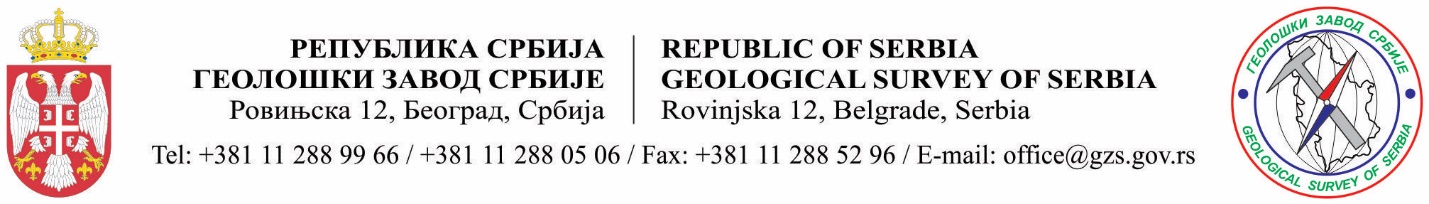 ИНФОРМАТОР О РАДУГЕОЛОШКОГ ЗАВОДА СРБИЈЕЈУН 2022. годинеСадржај1.  ОСНОВНИ ПОДАЦИ О ГЕОЛОШКОМ ЗАВОДУ СРБИЈЕ И ИНФОРМАТОРУ О РАДУ	22. ОРГАНИЗАЦИОНА СТРУКТУРА ЗАВОДА	33. ОПИС ФУНКЦИЈА СТАРЕШИНА	184. ПРАВИЛА У ВЕЗИ СА ЈАВНОШЋУ РАДА………………………………………………..……....195. СПИСАК НАЈЧЕШЋЕ ТРАЖЕНИХ ИНФОРМАЦИЈА ОД ЈАВНОГ ЗНАЧАЈА	206. ОПИС НАДЛЕЖНОСТИ, ОБАВЕЗА И ОВЛАШЋЕЊА ЗАВОДА	207. ОПИС ПОСТУПАЊА У ОКВИРУ НАДЛЕЖНОСТИ, ОБАВЕЗА И ОВЛАШЋЕЊА ЗАВОДА	218.  НАВОЂЕЊЕ ПРОПИСА	229. УСЛУГЕ КОЈЕ ЗАВОД ПРУЖА ЗАИНТЕРЕСОВАНИМ ЛИЦИМA, ПОСТУПАК РАДИ ПРУЖАЊА УСЛУГА И ПРЕГЛЕД ПОДАТАКА О ПРУЖЕНИМ УСЛУГАМА	…2410. ПОДАЦИ О ПРИХОДИМА И РАСХОДИМА	2911. ПОДАЦИ О ЈАВНИМ НАБАВКАМА	3212. ПОДАЦИ О ДРЖАВНОЈ ПОМОЋИ	3413. ПОДАЦИ О ИСПЛАЋЕНИМ ПЛАТАМА, ЗАРАДАМА И ДРУГИМ ПРИМАЊИМА	3414. ПОДАЦИ О СРЕДСТВИМА РАДА	3615. НАЧИН И МЕСТО ЧУВАЊА НОСАЧА ИНФОРМАЦИЈА	3716. ВРСТЕ ИНФОРМАЦИЈА У ПОСЕДУ	3717. ВРСТЕ ИНФОРМАЦИЈА КОЈИМА ЗАВОД ОМОГУЋАВА ПРИСТУП	3718.  ИНФОРМАЦИЈЕ  О НАЧИНУ ПОДНОШЕЊА ЗАХТЕВА ЗА ПРИСТУП IНФОРМАЦИЈАМА ОД ЈАВНОГ ЗНАЧАЈА	38Прилог 1.Захтев за приступ информацијама од јавног значаја	40Прилог 2. Обавештење о стављању на увид и о изради копије документа који садржи тражену информацију	41Прилог 3. Жалба  против  одлуке Завода којом је  одбијен или одбачен захтев за приступ информацији……….	42Прилог 4. Жалба када Завод  није поступио/ није поступио у целости/ по захтеву тражиоца у законском року (ћутање управе)	43Прилог 5. Шематски приказ поступка за приступ информацијама	441.  ОСНОВНИ ПОДАЦИ О ГЕОЛОШКОМ ЗАВОДУ СРБИЈЕ И ИНФОРМАТОРУ О РАДУНа основу члана 39. Закона о слободном приступу информацијама од јавног значаја („Службени гласник РС“, број 120/04, 54/07, 104/09 и 36/10) и Упутства за израду и објављивање информатора о раду државног органа („Службени гласник РС“, број 68/10), Геолошки завод Србије је израдио Информатор о раду.1.1 Подаци о Геолошком заводу Србије1.2 Име лица које је одговорно за тачност и потпуност података које садржи информаторЗа тачност и потпуност података у Информатору о раду Геолошког завода Србије, правилну израду и објављивање информатора и његово редовно ажурирање, сагласно тачки 8. Упутства за израду и објављивање информатора о раду државног органа, одговоран је проф. др Драгоман Рабреновић, директор Геолошког завода Србије.За  објављивање и ажурност информатора стара се Александар Милановић, в.д. помоћник директора Сектора за опште, правне и економске послове.1.3 Овлашћено лице за поступање по захтевима за слободан приступ информацијама од јавног значаја Заменик директора Предраг Мијатовићe-mail: predrag.mijatovic@gzs.gov.rs1.4 Датум првог објављивања информатораИнформатор о раду Геолошког завода Србије (у даљем тексту: информатор) израђен је и први пут објављен на сајту Завода 02. јула 2015. године.1.5 Датум последње измене или допуне информатораИнформатор је измењен и допуњен 02.06.2022. године.1.6 Где се може остварити увид у информатор и набавити штампана копија информатораУвид у електронску верзију информатора могуће је остварити у просторијама Завода, односно снимити на медиј заинтересованог лица без накнаде или на медиј Завода (CD), односно одштампати примерак информатора или његовог дела уз накнаду нужних трошкова.1.7 Интернет адреса са које се може преузети електронска копија информатораИнформатор је објављен на интернет презентацији Завода www.gzs.gov.rs2. ОРГАНИЗАЦИОНА СТРУКТУРА ЗАВОДА2.1 Графички приказ организационе структуре Завода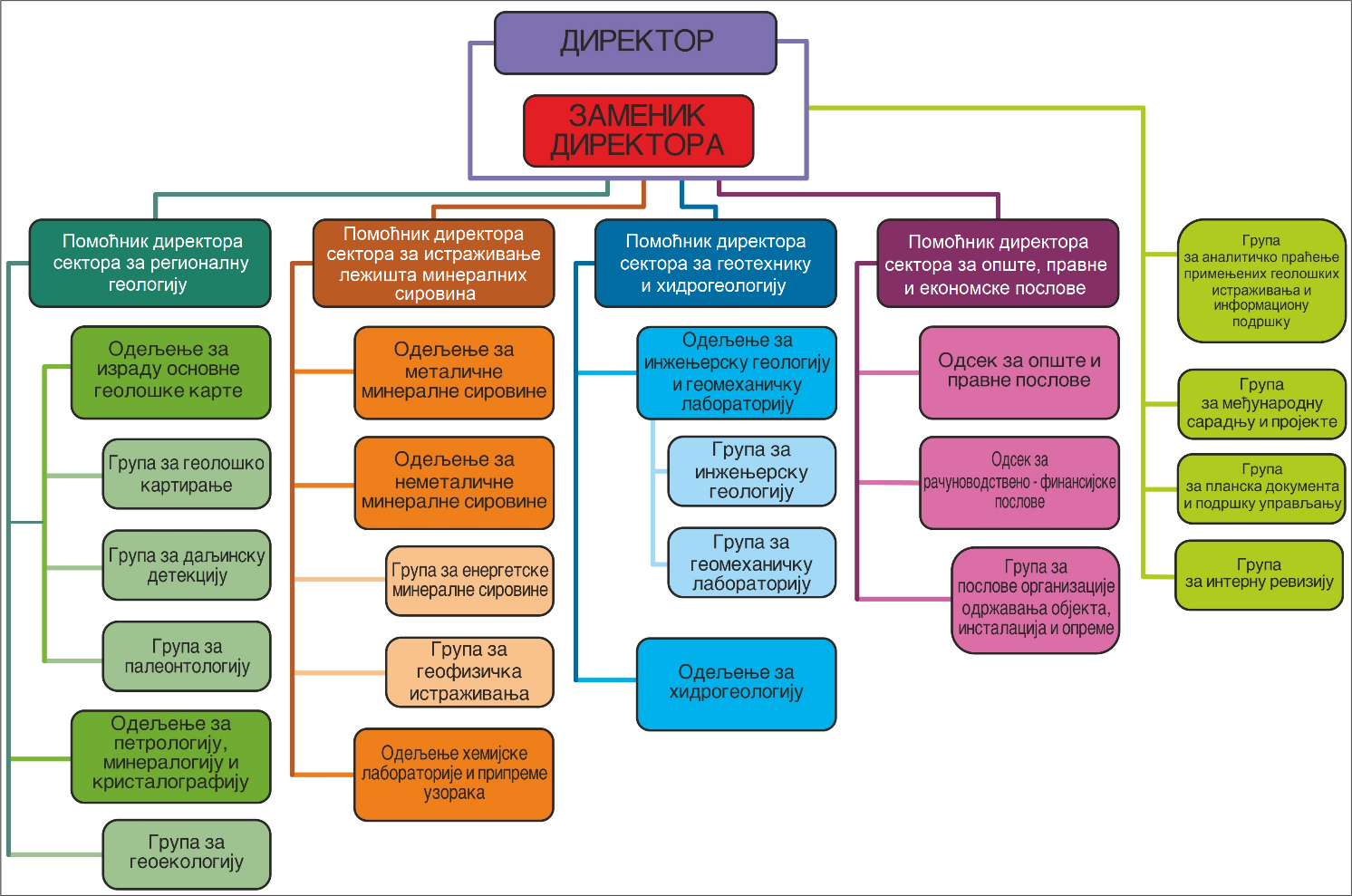 2.2 Наративни приказ организационе структуре ЗаводаПравилник о унутрашњем уређењу и систематизацији радних места у Геолошком заводу Србије број: 616 донет је 14. марта 2019. године.Влада Републике Србије донела је Закључак 05 Број: 110-3765/2019 од 18. априла 2019. године којим се даје сагласност на Правилник о унутрашњем уређењу и систематизацији радних места у Геолошком заводу Србије.Правилник је објављен на огласној табли Завода дана 19. априла 2019. године, а ступио је на снагу 27. априла 2019. године.Правилник о изменама и допунама правилника о унутрашњем уређењу и систематизацији радних места у Геолошком заводу Србије број: 111 донет је 7. фебруара 2022. године.Влада Републике Србије донела је Закључак 05 Број: 110-1791/2022 од 03. марта 2022. године којим се даје сагласност на Правилник о изменама и допунама правилника о унутрашњем уређењу и систематизацији радних места у Геолошком заводу Србије.Правилник је објављен на огласној табли Завода дана 07. марта 2022. године, а ступио је на снагу 15. марта 2022. године.Правилник о изменама и допунама правилника о унутрашњем уређењу и систематизацији радних места у Геолошком заводу Србије број: 335 донет је 8. марта 2022. године.Влада Републике Србије донела је Закључак 05 Број: 110-346/2022 од 14. април 2022. године којим се даје сагласност на Правилник о изменама и допунама правилника о унутрашњем уређењу и систематизацији радних места у Геолошком заводу Србије.Правилник је објављен на огласној табли Завода дана 19. априла 2022. године, а ступио је на снагу 27. априла 2022. године.Овим правилником уређују се унутрашње јединице, њихов делокруг и међусобни однос; руковођење унутрашњим јединицама; овлашћења и одговорности руководилаца унутрашњих јединица; начин сарадње са другим органима и организацијама; број државних службеника на положају и опис њихових послова; број радних места по сваком звању (за државне службенике) и свакој врсти радних места (за намештенике); називи радних места; описи послова радних места и звања (за државне службенике), односно врсте (за намештенике) у која су радна места разврстана; потребан број државних службеника и намештеника за свако радно место, услови за запослење на сваком радном месту и потребне компетенције за обављање послова радног места у Геолошком заводу Србије (у даљем тексту: Завод). За обављање послова из законом утврђеног делокруга Завода образоване су следеће основне унутрашње јединице:Сектoр за регионалну геологијуПомоћник директора Сектора за регионалну геологијуДр Дејан Барјактаровићe-mail: dejan.barjaktarovic@gzs.gov.rs064/8505635Сектор за истраживање лежишта минералних сировинаПомоћник директора Сектора за истраживање лежишта минералних сировинаЈелена Кокотe-mail: jelena.kokot@gzs.gov.rs064/8505704Сектор за геотехнику и хидрогеологијуПомоћник директора Сектора за геотехнику и хидрогеологију Драган Михајловићe-mail: dragan.mihajlovic@gzs.gov.rs064/8505633Сектор за опште, правне и економске пословеВ.д. помоћник директора Сектора за опште, правне и економске пословеАлександар Милановић e-mail: aleksandar.milanovic@gzs.gov.rs064/8505634У Заводу су, као уже унутрашње јединице изван састава сектора, образоване:Група аналитичко праћење примењених геолошких истраживања и информациону подршку, Група за међународну сарадњу и пројекте,Група за планска документа и подршку у управљању,Група за интерну ревизију.У СЕКТОРУ ЗА РЕГИОНАЛНУ ГЕОЛОГИЈУ се обављају послови који се односе на:Израду основних геолошких, геоморфолошких, специјалистичких (неотектонских, подповршинских, студијских и др), тематских, геохемијских и геоеколошких и других карата;Анализу и интерпретацију методама даљинске детекције (терестричних, космичких и аеро снимака);Истраживање геолошких особености стенских маса и геолошких формација (литостратиграфска, биостратиграфска, рудно фацијална и друга истраживања);Структурно-тектонска истраживања;Геоморфолошка истраживања као подлога за бројне геолошке дисциплине (подаци о геолошкој грађи - литолошки састав и склоп, морфогенетски подаци, развиће и распоред генетских типова рељефа, морфографски подаци, развиће и међусобни односи појединих облика, морфометријски подаци, основни величински параметри рељефа и морфохронолошки подаци - временски односи појединих облика и типова рељефа);Израду пројеката, студија и елабората о извршеним истраживањима;Истраживање геотектонских процеса и реконструкције кретања литосферних плоча кроз геолошку историју и геотектонска реконструкција структура у горњој кори у смислу планетарних кретања у домену астеносфере;Регионална геохемијска истраживања;Геоеколошка истраживања математичко-статистичким методама;Оптимална истраживања у проучавању, коришћењу и заштити геолошког наслеђа Србије;Израда стратешких докумената, планова и истраживачких програма из делокруга рада Сектора;Обављање других послова у областима из делокруга Сектора.У Сектору за регионалну геологију образоване су уже унутрашње јединице:Одељење за израду основне геолошке карте;Одељење за петрологију, минералогију и кристалографију;Група за геоекологију;У Одељењу за израду основне геолошке карте обављају се послови који се односе на:Израду и штампање основних геолошких, формацијских, литостратиграфских, структурно-тектонских, геоморфолошких, специјалистичких и других карата размере 1:25.000 и ситније размере;Истраживања геолошких формација и сировински перспективних простора;Палеографска интерпретација средине стварања седимената;Стратиграфска интерпретација геолошких средина;Истраживања геотектонских процеса и реконструкцију кретања литосферних плоча кроз геолошку историју и геотектонску реконструкцију структура у горњој кори у смислу планетарних кретања у домену астеносфере;Анализа и интерпретација методама даљинске детекције (терестричних, космичких и аеро снимака);Припрему стратешких докумената, планова и истраживачких програма из области геолошког картирања;Палеонтолошка, микропалеонтолошка и палинолошка истраживања;Реализацију научно-истраживачких пројеката;Преглед и одредба препарата за палеонтологију и палинологију;Обављање и других послова из делокруга Одељења.У Одељењу за израду основне геолошке карте образоване су уже унутрашње јединице:Група за геолошко картирање;Група за даљинску детекцију;Група за палеонтологију;У Групи за геолошко картирање обављају се послови који се односе на:Израду и штампање основних геолошких, формацијских, литостратиграфских, структурно-тектонских, геоморфолошких, специјалистичких и других карата размере 1:50 000 и ситније размере;Истраживања геолошких формација и сировински перспективних простора;Стратиграфска интерпретација геолошких средина; Палеогеографска интерпретација средине стварања седимената; Истраживања геотектонских процеса и реконструкцију кретања литосферних плоча кроз геолошку историју и геотектонску реконструкцију структура у горњој кори у смислу планетарних кретањау домену астеносфере; Друге послове из ове области. У Групи за даљинску детекцију обављају се послови који се односе на:Преглед, анализу и ннтерпретацију аероснимака; Преглед, анализу и интерпретацију сателитских снимака; Израду општих геолошких карта размере од 1:10 000 до прегледних карта размере ситније од 1:1 000 000 што подразумева (издвајање података о литолошком саставу, издвајање података о просторном односу (утврђивање склопа, наборних и разломних структура, издвајање података о хронолошким односима појединих листостратиграфских јединица); Израду специјалистичких мултидисциплинарних карта за различите сврхе (истраживање магматске активности, детаљна геоморфолошка анализа која обухвата проучавање геоморфолошких односа, издвајање инжењерско-геолошких процеса и појава (нестабилност терена), издвајање појава интензивне акумулације терена као индикаторе лежишта грађевинског материјала, издвајање појава појачане ерозије и акумулације као индикатор неотектонске и сеизмотектонске активности, издвајање појава депонија различитих материјала у геолошки неадекватним срединама које угрожавају животну средину, издрада карте хазарда или угрожавања животне средине (вулканизам, трусови, одрони, бујице, поплаве); Примену компјутерске технике уз употребу специјалистичких програма (ENVI, ERmapper) добијају се квалитативно и квантитативно нови подаци (процесирање и поправка снимака отклањањем различитих деформација – image processing); Побољшање квалитета снимака, иначе тешко уочљивих или неуочљивих података, применом традиционалних поступака анализе и интерпретације – image enhancment, анализу и класификацију садржаја снимака груписањем јединичних елемената снимка са идентичним особинама – image analasys and clasification; Комбиновање различитих типова података – datа set merging; Друге послове из ове области. У Групи за палеонтологију обављају се послови који се односе на:Палеонтолошка испитивања палеозојских, мезозојских, кенозојских и квартарних седимената; Палеонтолошка испитивања макрофауне; Палеонтолошка испитивања макрофлоре; Палеонтолошка испитивања микрофауне; Палеопалинолошка испитивања; Припрему материјала за палеонтолошка испитивања; Препарисање, преглед и одредба макрофауне и макрофлоре; Израду препарата за палеонтолошка испитивања; Израду препарата за палеопалинолошка испитивања; Преглед и одредба садржаја препарата за микропалеонтологију (микрофауна); Преглед и одредба препарата за палеопалинологију; Утврђивање стратиграфске припадности на основу прегледаног и детерминисаног фосилног материјала; Прикупљање, евидентирање и чување фосилног материјала; Извођење теренских истраживања по пројектима, а према обиму пројектованих истражних радова; Истраживања из области геонаслеђа и геодиверзитета Србије; Учествовање у припреми и изради геолошких карата, специјалистичких студија и програма; Учествовање у међународним пројектима геолошких/палеонтолошких истраживања;Истраживање и реализација пројеката из области основних геолошких истраживања у оквиру Сектора за регионалну геологију; Учествовање у припреми података за израду годишњег програма рада и дугорочног програма развоја основних геолошких истраживања; Друге послове из ове области. У Одељењу за петрологију, минерологију и кристалографију обављају се послови који се односе на:Петролошка испитивања седиментних стена;Петролошка испитивања магматских и метаморфних стена;Одређивање минералног састава и парагенезе руда;Рендгенске анализе минерала;Диференцијално-термичке и термо-гравитационе (ДТА и ТГА) анализе;Минеролошка испитивања шлиха;Радиометријску анализу стена;Гранулометријску анализу;Израду препарата стена, руда и угља;Припрему материјала за палеонтолошка испитивања;Израду препарата за палеопалинолошка испитивања;Припрему материјала за минеролошка испитивања;Обављање и других послова из делокруга Одељења.У Групи за геоекологију обављају се послови који се односе на: Геохемијска проучавања животне средине (земљиште, вода, ваздух и изучавање стена) и израда геохемијских и геоеколошких карата; Истраживање хемијских и физичких квалитета медија (земља, вода, ваздух), геолошке средине у контексту заштите животне средине; Утврђивања штетних утицаја природних и техногених процеса на геолошку и животну средину;Истраживања у циљу процене неопходности и препорука метода побољшања (ремедијација) деградираних медија (земља, вода, ваздух); Стратешка, регионална, геоеколошка истраживања у циљу дефинисања оптерећења геолошке средине; Оптимална истраживања у функцији одрживог коришћења и заштите геолошких феномена (очување квалитета геолошке средине – очување геодиверзитета); Припрему и спровођење стратешких докумената, планова и истраживачких програма у области геоекологије; обављање и других послова из делокруга Групе.У СЕКТОРУ ЗА ИСТРАЖИВАЊЕ МИНЕРАЛНИХ СИРОВИНА се обављају послови који се односе на:Истраживања минералних ресурса (металичне и неметаличне минералне сировине, фосилна горива и нуклеарне минералне сировине);Изради основних и тематских металогенетских и минерагенетских и прогнозних карата;Проспекцијска истраживања металичних, неметаличних и енергетских минералних сировина;Истраживање и реализација пројеката из области основних геолошких истраживања минералних ресурса;Дефинисање контролних фактора формирања и просторног размештаја минерализација (генеза рудних лежишта);Дефинисању рудних и рудоносних формација;Геолошко-економска оцена о перспективности простора у погледу изналажења и експлоатације минералних сировина;Припрема информација о степену истражености, примењеним методологијама истраживања и одрживом коришћењу минералних ресурса и сировина; Учествовање у припреми, изради и реализацији планова, програма и пројекта у области одрживог коришћења природних ресурса и заштите животне средине који се финансирају и из других фондова;Реализацију научно-истраживачких и међународних пројеката у области основних геолошких истраживања лежишта минералних сировина;Израду планова и програма истражних радова у области основних геолошких истраживања минералних сировина;Израду комплексних геолошких подлога за потребе планирања, пројектовања, изградњу објеката;Израда стратешких докумената, планова и истраживачких програма из делокруга рада Сектора;Израда пројеката, студија и елабората;Дефинисање природних контаминената животне средине (уран, торијум, радијум, радон, арсен и др.);Припрему узорака за геохемијска и радиометријска испитивања;Хемијске анализе узорака на одређене елементе и једињења методама (AAS; AASH; UV/VIS SF потенциометрија, кондуктометрија, волуметрија, флуорометрија, еманометрија;Лабораторијска радиометријска испитивања узорака (U, Th, K, eRa);Евиденцију анализираних узорака;Израду извештаја о анализираним узорцима;Израду збирке анализираних узорака;Извођење геофизичких испитивања методама: изазване поларизације, електричне отпорности, геомагнетизма, сеизмике, гравиметрије, радиометрије, геофизичког каротажа и др;Израда различитих геофизичких карата (геомагнетских, сеизмотектонских, гравиметријских, радиометријских и др);Припрему узорака за геохемијска и радиометријска испитивања;Хемијске анализе узорака на одређене елементе и једињења методама (AAS; AASH; UV/VIS SF) потенциометрија, кондуктометрија, волуметрија, флуорометрија, еманометрија;Лабораторијска радиометријска испитивања узорака (U, Th, K, eRa); Евиденцију анализираних узорака; Израду извештаја о анализираним узорцима;Израду збирке анализираних узорака;Извођење геофизичких испитивања методама (изазване поларизације, електричне отпорности, геомагнетизма, сеизмике, гравиметрије, радиометрије, геофизичког каротажа и др); Израду различитих геофизичких карата (геомагнетских, сеизмотектонских, гравиметријских, радиометријских и др); Интерпретацију резултата геофизичких испитивања; Публиковање научних и стручних радова из области истраживања лежишта минералних сировина;Друге послове у областима из делокруга Сектора.У Сектору за истраживање лежишта минералних сировина образоване су уже унутрашње јединице:Oдељење за металичне минералне сировине;Одељење за неметаличне минералне сировине;Група за енергетске минералне сировине;Група за геофизичка истраживања;Одељење хемијске лабораторије и припреме узорака;У Одељењу за металичне минералне сировине обављају се послови који се односе на:Основна геолошка истраживања металичних минералних сировина;Детаљна геолошка истраживања металичних минералних сировина од посебног интереса за Републику Србију;Израда металогенетских карата различите размере и намене;Израда прогнозних геолошких карата различитих размера и намене;Израда радиометријских карата различите размере и намене;Израду катастра металичних, сировина Републике Србије;Учешће у припреми прогама рада геолошких истраживања металичних минералних сировина;Учешће у припреми извештаја и информација за Владу Републике Србије из области металичних минералних сировина;Учешће у припреми предлога за доношење одлуке о металичним минералним сировинама од посебног интереса за Републику Србију (стратешке минералне сировине);Израду упутстава и стандарда за израде металогенетских, прогнозних и других карата;Учествује у изради и других специјалистичких карата (посебно формационих) као и изради њихових тумача;Прикупљање, евидентирање и чување свих података о металичним минералним сировинама Републике Србије;Публиковање научних и стручних радова из области истраживања лежишта металичних минералних сировина;Обављање других послова из делокруга Одељења.У Одељењу за неметаличне минералне сировине обављају се послови који се односе на:Основна геолошка истраживања неметаличних минералних сировина;Детаљна геолошка истраживања неметаличних минералних сировина од посебног интереса за Републику Србију;Израду прогнозних геолошких карата различитих размера и намене;Израду минерагенетских карата различите размере и намене;Израду катастра неметаличних минералних сировина Републике Србије;Учешће у припреми програма рада геолошких истраживања неметаличних минералних сировина;Учешће у припреми извештаја и информација за Владу Републике Србије из области неметаличних минералних сировина;Учешће у припреми предлога за доношење одлуке о неметаличним минералним сировинама од посебног интереса за Републику Србију (стратешке минералне сировине);Израду упутстава и стандарда за израде минерагенетских, прогнозних и других карата;Учествује у изради и других специјалистичких карата (посебно формационих) као и њихових тумача;Прикупљање, евидентирање и чување свих података о неметаличним минералним сировинама Републике Србије;Публиковање научних и стручних радова из области истраживања лежишта неметаличних минералних сировина;Обављање других послова из делокруга Одељења.У Групи за енергетске минералне сировине обављају се послови који се односе на:Основна геолошка истраживања енергетских минералних сировина (угаљ, уран, торијум, нафта и земни гас);Детаљна геолошка истраживања енергетских минералних сировина од посебног интереса за Републику Србију;Израду прогнозних геолошких карата енергетских минералних сировина различитих размера и намене;Израду радиометријских карата различите размере и намене;Израду катастра енергетских минералних сировина Републике Србије;Учешће у припреми програма рада геолошких истраживања енергетских минералних сировина;Учешће у припреми извештаја и информација за Владу Републике Србије из области енергетских минералних сировина;Учешће у припреми предлога за доношење одлуке о енергетским минералним сировинама од посебног интереса за Републику Србију (стратешке минералне сировине);Израду упутстава и стандарда за израде прогнозних и других карата енергетских минералних сировина;Учествује у изради и других специјалистичких карата (посебно формационих) као и изради њихових тумача;Прикупљање, евидентирање и чување свих података о енергетским минералним сировинама Републике Србије;Публиковање научних и стручних радова из области истраживања лежишта енергетских минералних сировина;Обављање других послова из делокруга Групе.У Групи за геофизичка истраживања обављају се послови који се односе на:Извођење теренских геофизичких испитивања методама (изазване поларизације, електричне отпорности, геомагнетизма, сеизмике, гравиметрије, радиометрије и др); Извођење геофизичког каротажа;Израду различитих геофизичких карата (геомагнетских, сеизмотектонских, гравиметријских, радиометријских и др). Интерпретацију резултата геофизичких испитивања;Публиковање научних и стручних радова из области геофизичких истраживања;Прикупљање, евидентирање и чување свих геофизичких података на територији Републике Србије;Обављање других послова из делокруга Групе.У Одељењу хемијске лабораторије и припреме узорака обављају се послови који се односе на:Механичку припрему узорака за испитивање (дробљење, млевење, скраћивање узорака);Дистрибуција узорака до одређене лабораторије;Хемијске анализе узорака методама (AAS; AASH; UV/VIS SF потенциометрија, кондуктометрија, волуметрија, флуорометрија, еманометрија);Анализе: воде, земљишта, минерала, стена, ваздуха;Радиометријска анализа узорака (U, Th, K, eRa);Евиденција анализираних узорака;Израду извештаја о анализираним узорцима;Израду стручних мишљења о резултатима хемијских испитивања и сличној проблематици;Израду збирке анализираних узорака;Обављање других послова из делокруга лабораторије и Одељења.У СЕКТОРУ ЗА ГЕОТЕХНИКУ И ХИДРОГЕОЛОГИЈУ обављају се послови који се односе на:Израду основних хидрогеолошких карата различитих размера;Основна хидрогеолошка истраживања подземних, минералних, термоминералних и термалних вода;Учешће у припреми предлога информација за Владу Републике Србије из области подземних вода;Израду хидрогеолошких подлога за развој водоснабдевања;Унапређење и увођење савремених метода у области хидрогеолошких истраживања;Учешће у припреми извештаја и информација о количинама и квалитету свих подземних вода;Успостављање сарадње са другим органима који се баве проблематиком регионалног водоснабдевања и заштите подземних вода;Припрему нацрта програма радова хидрогеолошких истраживања;Вођење катастра подземних вода; Истраживања за потребе заштите животне средине;Израду водопривредних основа;Израду основних инжењерскогеолошких карата као подлоге за просторно планирање, рударске активности, развој урбанизације и инфраструктурних објеката;Припрему анализе и извештаје;Израду стручиха упутства из области инжењерскогеолошких истраживања;Припрему програма радова из области хидрогеолошких и инжењерскогеолошких истраживања;Вођење катастра клизишта и нестабилних падина;Сеизмичка микрорејонизација за различите намене простора од општег друштвеног значаја;Обављање других послова из делокруга Сектора.У Сектору за геотехнику и хидрогеологију образују се уже унутрашње јединице:Одељење за инжењерску геологију и геомеханичку лабораторију;Одељење за хидрогеологију;У Одељењу за инжењерску геологију и геомеханичку лабораторију обављају се послови који се односе на:Израду основних инжењерскогеолошких карата, израду прегледних инжењерскогеолошких карата, израду инжењерскогеолошких карата као подлога за: просторно планирање, рударске активности, развој урбанизације и инфраструктурних објеката; имплементацију инжењерскогеолошких истраживања за израду инжењерскогеолошких подлога за карту Сеизмичке рејонизације СрбијеПрипрему анализа и извештаја,Израду стручиха упутства из области инжењерскогеолошких истраживања; Сеизмичку микрорејонизацију за различите намене простора од општег друштвеног значаја;Инжењерскoгеолошкa истраживања за потребе заштите животне средине; Израду планова и програма за санације терена и објеката од посебног друштвеног значаја; Припрему програма радова из области инжењерскогеолошких истраживања; Израду и вођење катастра клизишта и нестабилних падина; Истраживање процеса и појава геохазарда и оцену георизика (клизишта, земљотреси, проломи у тлу, поплаве и др); Учешће у припреми података о угрожености од геохазарда за Министарство унутрашњих послова – Сектор за ванредне ситуације;Обављање других послова из делокруга ОдељењаУ Одељењу за инжењерску геологију и геомеханичку лабораторију образоване уе уже унутрашње јединице:Група за инжењерску геологију; Група за геомеханичку лабораторију;Одељењу за хидрогеологију;У Групи за инжењерску геологију обављају се послови који се односе на:Израду основних инжењерскогеолошких карата као подлоге за просторно планирање, рударске активности, развој урбанизације и инфраструктурних објеката; Припрему анализе и извештаје, стручна упутства из области инжењерскогеолошких истраживања; Сеизмичка микрорејонизација за различите намене простора од општег друштвеног значаја;Геотехничка истраживања за потребе заштите животне средине;Израда планова и програма за санације терена и објеката од посебног друштвеног значаја;Припрему програма радова из области инжењерскогеолошких истраживања,Вођење катастра клизишта и нестабилних падина;Обављање других послова из делокруга Групе.У Групи за геомеханичку лабораторију обављају се послови који се односе на:Лабораторијска геомеханичка испитивања;Утврђивање гранулометријског састава, пластичности, влажности и запреминске тежине; Утврђивање ендометарског опита стишљивости;Одређивање параметара чврстоће на смицање, кохезију и угао унутрашњег трења; Опит проктора опцијалне влажности узорка; Опит водопропусности из узорка;Једноаксијални и триаксијални опити;Обављање других послова из делокруга Групе.У Одељењу за хидрогеологију обављају се послови који се односе на:Израду катастара свих појава и објеката минералних, термалних и термоминералних вода са физичко-хемијским, геолошким и хидрогеолошким елементима;Израду основних хидрогеолошких карата, минералних, термалних и термоминералних вода различитих размера;Истраживања подземних, минералних, термоминералних и термалних вода;Учешће у припреми предлога информација за Владу Републике Србије из области подземних вода;Израду хидрогеолошких подлога за развој водоснабдевања;Унапређење и увођење савремених метода у области хидрогеолошких истраживања;Учешће у припреми извештаја и информација из области о количинама и квалитету свих подземних вода:Успоставља сарадњу са другим органима који се баве проблематиком регионалног водоснабдевања и заштите подземних вода;Припреми нацрта програма радова хидрогеолошких истраживања;Вођење катастра подземних вода;Обављање других послова из делокруга Одељења.У СЕКТОРУ ЗА ОПШТЕ, ПРАВНЕ И ЕКОНОМСКЕ ПОСЛОВЕ обављају се  послови који се односе на:Припремање извештаја о стању кадрова и извештајa о раду;Припремање програма рада и програма истраживања; Праћење и старање о реализацији програма рада и програма истраживања; Управљање људским ресурсима; Безбедност и здравље на раду; Имовинско-правне послове; Послове јавних набавки; Припремање интерних финансијских планова; Обављање финансијско-материјалних послова; Административне и канцеларијске послове; Усклађивање рада унутрашњих јединица и сарадњу са другим државним органима и организацијама из делокруга Сектора; Успостављање система интерних процедура као основе финансијског управљања и контроле;Друге послове у областима из делокруга Сектора.У Сектору за опште, правне и економске послове образују се уже унутрашње јединице:Одсек за опште и правне послове;Одсек за рачуноводствено-финансијске послове;Група за послове организације одржавања објекта, инсталација и опреме;У Одсеку за опште и правне послове обављају се послови који се односе на:Израду Програма рада Завода и достављање тог програма министарству надлежном за послове геолошких истраживања; Праћење и старање о реализацији програма рада Завода; Израду извештаја о раду Завода и достављање министарству; Имовинско-правне послове; Послове јавних набавки; Вођење прописаних персоналних и кадровских евиденција, Израду нацрта кадровског плана и управљање људским ресурсима, као и послове који се односе на радно-правни статус запослених; Израду предлога Правилника о унутрашњем уређењу и систематизацији радних места у Заводу;Безбедност и здравље на раду; Административне и канцеларијске послове; Опште, статистичко-документационе и стручно-оперативне послове; Доступност информацијама од јавног значаја; Друге послове из ове области.У Одсеку за рачуноводствено-финансијске послове обављају се послови који се односе на:-     Пријем, контролу и ликвидирање рачуноводствених исправа из редовног пословања;Извршавање процедура предвиђених стручним упутством о раду трезора за измену буџетских апропријација и квота;Израду предлога финансијског плана Завода;Израду цикличких финансијских планова Завода; Праћење и спровођење законитог, наменског и економичног трошења буџетских средстава;Проверу рачунске исправности докумената на основу којих се врши исплата и усаглашавање реализованих обавеза са одобреним месечним квотама; Припрему и контролу документације за обрачун зарада и осталих личних примања запослених; Преузимање обавеза, као и подношење захтева за плаћање са или без преузетих обавеза; Израду завршног рачуна, тромесечних извештаја о извршењу буџета и осталих извештаја у складу са законом који уређује буџетски систем; Прописивање система интерних процедура као основе финансијског управљања и контроле; Друге послове из ове области.У Групи за послове организације одржавања објекта, инсталација и опреме обављају се послови који се односе на: Безбедност објекта, људи, имовине, опреме и средстава за рад; Послове противпожарне заштите – спровођење мера за отклањање опасности од пожара и одржавање противпожарних средстава;Обављање других послова из делокруга Групе.Унутрашње јединице изван СектораУнутрашње јединице изван састава сектора су:Група  аналитичко праћење примењених геолошких истраживања и информациону подршку;Група  за међународну сарадњу и пројекте;Група за планска документа и подршку у управљању;Група за интерну ревизију;У Групи  за аналитичко праћење примењених геолошких истаживања и информациону подршку  информациону подршку обављају се послови који се односе на:Праћење тока реализације геолошких истраживања за чије извођење решење издаје Министарство рударства и енергетике и Аутономна покрајина Војводина и вођење евиденције из области примењених геолошких истраживања; Израду Извештаја о испуњености услова за наставак извођења примењених геолошких истраживања чврстих минералних сировина, подземних вода и геотермалних ресурса и инжењерско-геолошког аспекта; Израду биланса минералних сировина, подземних вода и геотермалних ресурса Републике Србије, укључујући Аутономну покрајину Војводину и Косово и Метохију; Учешће у остваривању промоције геологије институцијама; Решавање по захтевима за уступање стручне документације и геолошких карата опште и специјалне намене;Праћење стања у области економских трендова у области коришћења минералних сировина; припрему одговора на питања по захтевима за приступ информацијама од јавног значаја у области примењених геолошких истраживања;Аналитичко праћење свих активности у домену примене савремених научнотехнолошких решења у области геолошких истраживања минералних сировина, хидрогеолошких и истраживања геотермалних ресурса, инжењерско-геолошких истраживања;Припремање документације за потребе просторног и урбанистичког планирања;Достављање података Сектору за истраживања лежишта минералних сировина из области примењених геолошких истраживања; праћење и надзор геолошких истраживања;Обрада података о утврђеним и овереним резервама минералних сировина, подземних вода и геотермалних ресурса;Вођење евиденције потврда о овереним резервама минералних сировина и праћењу стања биланса ових резерви; Ажурирање базе података минералних сировина и подземних вода и геотермалних ресурса Републике Србије;Сарадња са научним и стручним организацијама и државним органима у области геологије; Сарадња са домаћим и страним инвеститорима у области рударства и геологије и информисање инвеститора са законском регулативом и области геологије; Информисање о потенцијалности минералних ресурса Републике Србије;Координацију праћења и анализу хидрогеолошких и инжењерскогеолошких истраживања и истраживања геотермалних ресурса са Сектором за геотехнику и хидрогеологију;Припремање података за сајт из области минералних сировина;Припремање података за израду материјала за презентацију на стручним скуповима; Анализу трендова производње и цене минералних сировина у земљи и иностранству; Праћење усаглашености сировинске базе минералног порекла и њеног коришћења са дугорочним потребама привреде; припремање извештаја цене минералних сировина;Развој и унапређивање информационих технологија за потребе Завода; Примену информационих технологија у раду Геолошког завода Србије; Одржавање инфраструктуре информационог система, сервера и рачунара са оперативним системима и апликацијама, активне и пасивне мрежне опреме и интернет линкова; Рад на изради информатичких пројеката;Праћење најновијих техничко-технолошких достигнућа и њихову имплементацију у области веб технологије;Дефинисање и примена нових решења пословања Завода путем електронског пословања Е-услуга, И други послови из делокруга Групе.У Групи  за међународну сарадњу и пројекте обављају се послови који се односе на:Координацију, усмеравање и подршку активностима везаним за сарадњу Геолошког завода Србије са иностраним институцијама;Сарадњу са међународним развојним организацијама и финансијским институцијама, као и надлежним националним институцијама ради обезбеђивања подршке за програме и пројекте који се финансирају из међународне донаторске помоћи који доприносе остваривању циљева из надлежности Завода; Учешће у припреми програмских докумената за финансирање из међународне донаторске помоћи; Планирање, припрему, спровођење и праћење спровођења пројеката који се финансирају из међународне развојне помоћи у складу са процедурама; Координацију активности неопходних за обезбеђивање потребног националног суфинансирања програма и пројеката финансираних из међународне донаторске помоћи; Припрему извештаја о пословима припреме, спровођења и праћења спровођења пројеката финансираних из међународне донаторске помоћи; Припрему предлога информација за учешће на међународним конференцијама, семинарима, радионицама и другим скуповима; Друге послове из ове области. У Групи  за планска документа и подршку у управљању обављају се послови који се односе на:Пружање стручне подршке у припреми планских докумената из делокруга Завода;Прикупљање података неопходних за праћење остваривања циљева утврђених планским документима из делокруга Завода кроз показатеље учинка;Анализу прикупљених података;Праћење спровођења и извештавања о спровођењу планских докумената;Пружања стручне подршке развоју финансијског управљања и контроле, И други послови из oве области.У Групи  за интерну ревизију обављају се послови који се односе на:Оперативно планирање, организовање, спровођење и извештавање о резултатима интерне ревизије, свих организационих делова Завода, свих програма, активности и процеса у надлежности Завода, укључујући и коришћење средстава Европске уније, примењујући прописе Републике Србије, стандарде интерне ревизије, кодекс струковне етике интерних ревизора;Проверу примене закона и поштовања правила интерне контроле, оцену система интерних контрола у погледу адекватности, успешности и потпуности са циљем смањења ризика у пословању на најмању могућу меру; Саветодавну активност при увођењу нових система, процедура; Обављање посебних ревизија на захтев директора; Утврђивање потреба за стручним усавршавањем интерних ревизора; Друге послове из ове области.Број запослених у ЗаводуБрој систематизованих радних места у Геолошком заводу Србије је 90, са укупно 164 државна службеника и намештеника, од тога 6 положаја, 142 државних службеника и 16 намештеникa.На дан 31. децембар 2021. године у Заводу има 127 државних службеника запослених на неодређено време, од тога 6 лица на положају, 106 државних службеника и 15 намештеника.На дан 31. децембар 2021. у Заводу је ангажовано 9 лица на основу уговора о привремено-повременим пословима.3. ОПИС ФУНКЦИЈА СТАРЕШИНА3.1 Државни службеници на положају:3.1.1 Директор Завода руководи Заводом као посебном организацијом. Директора поставља Влада на пет година, на предлог председника Владе, према закону којим се уређује положај државних службеника. Директор Завода за свој рад одговара Влади Републике Србије.3.1.2 Заменик директора помаже директору у оквиру овлашћења која му он одреди и замењује га док је одсутан или спречен. Заменика директора поставља Влада на пет година, на предлог директора, према закону којим се уређује положај државних службеника. Директор не може овластити заменика за доношење прописа. Заменик директора за свој рад одговара директору Завода.3.1.3 Помоћник директора руководи Сектором, као основном унутрашњом јединицом. Помоћника директора поставља Влада на пет година, на предлог директора, према закону којим се уређује положај државних службеника. За рад Сектора и свој рад помоћник директора одговара директору Завода. 4. ПРАВИЛА У ВЕЗИ СА ЈАВНОШЋУ РАДА Рад Завода је јаван. О свом раду Завод обавештава јавност преко средстава јавног информисања (саопштења, конференције за новинаре, интервјуи) и на други прикладан начин (интернет презентација, билтени, брошуре и сл).4.1 Порески идентификациони број Завода је 107654244 4.2 Радно време Завода је од 7.30 сати до 15.30 сати. 4.3 Физичка и електронска адреса и контакт телефони Завода и службеника  овлашћених за поступање по захтевима за приступ информацијамаНазив органа државне управе:                                    Геолошки завод СрбијеСедиште: 					                 Ровињска 12 ,11124 Београд,СрбијаЕлектронска и контакт адреса Завода:                       www.gzs.gov.rs					office@gzs.gov.rsКонтакт телефон: 	                                                       +381 11 288 99 664.4 Овлашћено лице за поступање по захтевима за слободан приступ информацијама од јавног значаја:Предраг Мијатовић, заменик директора e-mail: predrag.mijatovic@gzs.gov.rs4.5 Контакт подаци лица која су овлашћена за сарадњу са новинарима и јавним гласилимаПроф. др Драгоман Рабреновић, директорe-mail: dragoman.rabrenovic@gzs.gov.rsПредраг Мијатовић, заменик директора e-mail: predrag.mijatovic@gzs.gov.rs 4.6 Изглед и опис поступка за добијање идентификационих обележја за праћење рада органаЗавод нема идентификациона обележја за праћење рада.4.7 Изглед идентификационих обележја запослених у Заводу који могу доћи у додир са грађанима по природи свог посла или линк ка месту где се она могу видетиЗапослени у Заводу не поседују идентификациона обележја.4.8 Прилаз лицима са посебним потребама у инвалидским колицимаПрилаз лицима са посебним потребама у инвалидским колицима у просторије Завода није могућ без пратње, због постојања степеника на улазу у зграду.4.9 Могућност присуства седницама државног органа и непосредног увида у рад ЗаводаЗавод нема законску обавезу одржавања седница.4.10 Аудио и видео снимање зграде и активности ЗаводаАудио и видео снимања у просторијама Завода могу се вршити по одобрењу директора.5. СПИСАК НАЈЧЕШЋЕ ТРАЖЕНИХ ИНФОРМАЦИЈА ОД ЈАВНОГ ЗНАЧАЈАУ току 2021. године Геолошком заводу Србије поднетo je 6 (шест) захтева за приступ информацијама од јавног значаја. Табеларни приказ радњи и мера предузетих на примени Закона о слободном приступу информацијама од јавног значаја  за 2021. годину.Захтеви:6. ОПИС НАДЛЕЖНОСТИ, ОБАВЕЗА И ОВЛАШЋЕЊА ЗАВОДАДелокруг Геолошког завода Србије утврђен је Законом о рударству и геолошким истраживањима      („Службени гласник Републике Србије“ 101/2015,95/2018-др.закон и 40/21).Геолошки завод Србије, као посебна организација, са својством правног лица обавља основна геолошка истраживања и друга геолошка истраживања, као и послове примењених геолошких истраживања од важности за Републику Србију, на основу посебне одлуке коју доноси Влада на предлог Министарства надлежног за послове геолошких истраживања и/или за послове рударства (у даљем тексту: Министарство). Основна геолошка истраживања Завод изводи према дугорочном програму развоја основних геолошких истраживања и годишњем програму основних геолошких истраживања.Дугорочни програм обухвата стратешке приоритете и дугорочне циљеве извођења основних геолошких истраживања у функцији укупног економског и друштвеног развоја, а у складу са просторним планом Републике Србије, Стратегијом одрживог развоја, као и Стратегијом управљања минералним и другим геолошким ресурсима Републике Србије (у даљем тексту: Стратегија).  Надлежни орган Аутономне покрајине предлаже део Дугорочног програма на својој територији, у складу са регионалним просторним планом аутономне покрајине, плановима и програмима одрживог коришћења природних ресурса и добара, као и Стратегијом.Дугорочни програм доноси Влада на предлог Министарства за период од десет година. Годишњи програм обухвата циљеве, врсту и обим геолошких истражних радова, услове и динамику њиховог извођења, као и потребна финансијска и материјално-техничка средства и кадровске ресурсе за његову реализацију.  Годишњим програмом могу бити обухваћена и друга геолошка истраживања, ако је њихово извођење неопходно ради процене ризика и отклањања последица од геолошких хазарда (клизишта, одрона, поплава, земљотреса и др.), као и примењенa геолошкa истраживања минералних и других геолошких ресурса, као и друга, ако је извођење тих истраживања од интереса за Републику Србију.  Годишњи програм доноси Министарство у складу са дугорочним програмом до краја фебруара текуће године. Надлежни орган аутономне покрајине доноси годишњи програм на својој територији, у складу са дугорочним програмом. Министар прописује критеријуме и услове за извођење радова и обуставу радова у области основних геолошких истраживања. Завод може да обавља и послове геолошких истраживања у иностранству на основу посебне одлуке коју доноси Влада на предлог Министарства. Основна геолошка истраживања су послови од јавног интереса и финансирају се из буџета Републике Србије. Аутономна покрајина финансира основна геолошка истраживања на територији аутономне покрајине.Надзор над радом Завода и извођењем геолошких истраживања, као и стручну контролу изведених радова врши Министарство.
7. ОПИС ПОСТУПАЊА У ОКВИРУ НАДЛЕЖНОСТИ, ОБАВЕЗА И ОВЛАШЋЕЊА ЗАВОДА
Основна геолошка истраживања се изводе у циљу: проучавања развоја, састава и грађе земљине коре; проналажења минералних ресурса, ресурса подземних вода и геотермалних ресурса и њихових иницијалних проучавања; вредновања укупних потенцијала геолошке средине као простора за потребе просторног и урбанистичког планирања и утврђивања подобности за изградњу објеката; утврђивања и елиминације штетних утицаја природних и техногених процеса на геолошку и животну средину.Правилником о утврђивању годишњег програма извођења основних геолошких истраживања за 2022.   ("Сл. гласник РС" 46/2022) као основни задаци су утврђени:основна геолошка истраживања за израду геолошких карата;основна истраживања геолошких ресурса у области хидрогеолошких, инжењерскогеолошких   истраживања, истраживања металичних, неметаличних и енергетских минералних ресурса;израду пројеката и студија из области геодиверзитета и геоекологије;остале стручне активности – унос података добијених геолошким истраживањима у форму Геолошког информационог система Србије (у даљем тексту: ГеолИСС).8.  НАВОЂЕЊЕ ПРОПИСАНадлежности Завода одређене су одредбама Закона о рударству и геолошким истраживањима („Службени гласник Републике Србије“, број 101/15,95/18-др.закон и 40/21).У вршењу овлашћења из свог делокруга Завод, као орган државне управе, примењује следеће законе и друге прописе: Закон о државној управи („Службени гласник Републике Србије“, бр.  79/05, 101/07, 95/10, 99/14, 47/18 и 30/18-др.закон),Закон о Влади („Службени гласник РС“, бр. 55/05, 71/05- исправка, 101/07, 65/08, 16/11, 68/12-УС, 72/12, 7/14-УС,44/14 и 30/18-др.закон),Закон о општем управном поступку („Службени гласник РС”, број 18/16 и 95/18-аутентично тумачење),Закон о државним службеницима („Службени гласник РС“, бр. 79/05, 81/05-исправка, 83/05-исправка, 64/07, 67/07-исправка, 116/08, 104/09, 99/14, 94/17, 95/18 и 157/20), Закон о раду („Службени гласник РС“, бр. бр. 24/05, 61/05, 54/09, 32/13, 75/14, 13/17 - одлука УС, 113/2017 и 95/18 - аутентично тумачење)Закон о платама државних службеника и намештеника („Службени гласник РС”, бр. 62/06, 63/06-исправка, 115/06-исправка, 101/07, 99/10, 99/14, 95/18 и 14/22),Закон о регистру запослених, изабраних, именованих, постављених и ангажованих лица код корисника јавних средстава („Службени гласник РС“, бр. 68/15 и 79/15),Закон о пензијском и инвалидском осигурању („Службени гласник РС”, бр. 34/03, 64/04, 84/04, 85/05, 101/05, 63/06, 106/06, 5/09, 107/09, 101/10, 93/12, 62/13, 108/13, 75/14, 142/14, 73/18, 46/19-одлука УС, 86/19 и 62/21),Закон о здравственом осигурању („Службени гласник РС“, бр. 25/19“),Закон о пореском поступку и пореској администрацији („Службени гласник РС“, бр. 80/02, 84/02 - испр., 23/03 - испр., 70/03, 55/04, 61/05, 85/05 - др. закон, 62/06 - др. закон, 63/06 - испр. др. закона, 61/07, 20/09, 72/09 - др. закон, 53/10, 101/11, 2/12 - испр., 93/12, 47/13, 108/13, 68/14, 105/2014, 91/15 - аутентично тумачење, 112/15, 15/16, 108/16, 30/18, 95/18, 86/19 и 144/20),Закон о печату државних и других органа („Службени гласник РС”, број 101/07 и 49/21),Закон о облигационим односима  („Службени лист СФРЈ”, бр. 29/78, 39/85, 45/89, 57/89 ) и („Службени лист СРЈ”, број 31/93), („Службени лист СРЈ”, број 1/03- Уставна повеља и „Службени гласник РС“, бр. 18/20),Закон о планском систему Републике Србије („Службени гласник РС”, број 30/18),Закон о јавној својини („Службени гласник РС”, број 72/11, 88/13, 105/14, 104/16- др. закон, 108/16, 113/17, 95/18 и 153/20),Закон о ефикасном коришћењу енергије („Службени гласник РС”, број 25/13 и 40/21- др. закон),Закон о буџетском систему („Службени гласник РС”, бр. 54/09, 73/10, 101/11, 93/12, 62/13, 63/13-исправка, 108/13, 142/14, 68/15-др.закон, 103/15, 99/16, 113/17, 95/18, 31/19, 72/19, 149/20 и 118/21), Закон о буџету Републике Србије за 2019. годину („Службени гласник РС”, брoj 95/18 и 7/19) Закон о буџету Републике Србије за 2021. годину („Службени гласник РС”, број 149/20, 40/21 и  100/21), Закон о јавним набавкама („Службени гласник РС”, број 124/12 и 14/15), Закон о јавним набавкама („Службени гласник РС”, број 91/19), Закон о слободном приступу информацијама од јавног значаја (“Сл. гласник РС“, бр. 120/04, 54/07, 104/09, 36/10 и 105/21), Закон о заштити података о личности (“Сл. гласник РС“, бр. 87/18), Посебан колективни уговор за државне органе („Службени гласник РС”, бр. 38/19 и 55/20),Уредба о канцеларијском пословању органа државне управе (”Сл. гласник РС“ бр. 80/92,45/16 и 98/16)  Уредба о канцеларијском пословању органа државне управе (”Сл. гласник РС“ бр. 21/20 и 32/21)  Уредба о начелима за унутрашње уређење и систематизацију радних места у министарствима, посебним организацијама и службама Владе („Службени гласник Републике Србије”, бр. 81/07-пречишћен текст, 69/08, 98/12, 87/13, 2/19 и 24/21), Уредба о разврставању радних места и мерилима за опис радних места државних службеника („Службени гласник РС“, број 117/05, 108/08, 109/09, 95/10, 117/12, 84/14, 132/14, 28/15, 113/15, 16/18, 2/19, 4/19, 26/19, 42/19 и 56/21), Уредба о разврставању радних места намештеника („Службени гласник РС”, бр. 5/06 и 30/06), Уредбу о државном стручном испиту („Службени гласник РС”, бр. 86/19 и 28/21), Уредба о вредновању радне успешности државних службеника („Службени гласник РС”, бр. 2/19, 69/19 и 20/22), Уредба о припреми кадровског плана у државним органима („Службени гласник РС”, број 8/06) Уредба о интерном и јавном конкурсу за попуњавање радних места у државним органима („Службени гласник РС”, бр. 2/19 и 67/21), Уредба о накнади трошкова и отпремнини државних службеника и намештеника („Службени гласник РС”, бр. 98/07-пречишћен текст, 84/14, 84/15 и 74/21), Уредба о буџетском рачуноводству („Службени гласник РС“, бр. 125/03, 12/06 и 27/20), Уредба о евиденцији непокретности у јавној својини (''Службени гласник РС'', бр. 70/14, 19/15, 83/15 и 13/17),Правилник о стандардном класификационом оквиру и контном плану за буџетски систем („Службени гласник РС“, бр. 16/16, 49/16, 107/16, 46/17, 114/17, 20/18, 36/18, 93/18, 104/18, 14/19, 33/19, 68/19, 84/19, 151/20, 19/21, 66/21 и 130/21 ),Правилник о заједничким критеријумима и стандардима за успостављање, функционисање и извештавање о систему финансијског управљања и контроле у јавном сектору („Службени гласник РС“ бр. 89/19),Правилник о садржају извештаја о структури и вредности нефинансијске имовине Републике Србије („Службени гласник РС“, бр. 65/14),Упутство за израду и објављивање информатора о раду државног органа (”Службени гласник РС“, бр. 68/10 и 10/22- др. упутство), Урeдбу o висини нaкнaдe нужних трoшкoвa зa издaвaњe кoпиje дoкумeнaтa (”Сл. гласник РС“ број 8/06), Уредбу о обрасцу за вођење евиденције и начину вођења евиденције о обради података о личности (”Службени гласник РС“, бр. 50/09).9. УСЛУГЕ КОЈЕ ЗАВОД ПРУЖА ЗАИНТЕРЕСОВАНИМ ЛИЦИМA, ПОСТУПАК РАДИ ПРУЖАЊА УСЛУГА И ПРЕГЛЕД ПОДАТАКА О ПРУЖЕНИМ УСЛУГАМАДелатност Геолошког завода Србије утврђена је Законом о рударству и геолошким истраживањима („Службени гласник РС“, бр. 101/15, 95/18-др. закон и 40/21).9.1 Правилник о утврђивању годишњег програма основних геолошких истраживања за 2021. годинуПравилником о утврђивању годишњег програма основних геолошких истраживања за 2021. годину ( "Службени гласник РС" бр. 36/21) као основни задаци су утврђени:Oсновна геолошка истраживања за израду геолошких карата;Oсновна истраживања геолошких ресурса у области хидрогеолошких, инжењерскогеолошких   истраживања, истраживања металичних, неметаличних и енергетских минералних ресурса;Израду пројеката и студија из области геодиверзитета и геоекологије;Остале стручне активности – унос података добијених геолошким истраживањима у форму Геолошког информационог система Србије.I Основна геолошка истраживања за израду геолошких карата општег типа и пратећих тумачаЦиљ израде ГК Србије је проучавање и решавање геолошке грађе творевина заступљених на територији Републике Србије и њен приказ у графичком (Геолошка карта) и текстуалном облику (Тумач). Геолошка карта Србије размере 1:50.000Израда Геолошке карте Србије размере 1:50.000, општег типа представља основну подлогу за даљу надградњу, било да се ради о изради специјалних геолошких карата или свих других истраживања која захтевају више података и детаља него што је приказано Основном геолошком картом размере  1:100 000. У 2021. години настављена су геолошка истраживања на изради ГК Србије, на следећим листовима, као и почетак истраживања на три нова листа и то:– лист Вишеград 2, II година истраживања;– лист Сјеница 3, II година истраживања;– лист Лапово 3, II година истраживања;– лист Бор 1, II година истраживања;– лист Лапово 4 II година истраживања;– лист Пирот 1 и 2, II година истраживања;– лист Крушевац 3, II година истраживања;– лист Чачак 3, I година истраживања;– лист Вршац 4 и Решица 3, I година истраживања;– лист Ваљево 1, I година истраживања.Синтеза геолошких формација на завршеним листовима Геолошке карте Србије размере 1:50.000Основни задатак реализације овог пројекта је припрема геолошких карата и тумача за штампу.II Основна истраживања геолошких ресурса у области хидрогеолошких, инжењерскогеолошких истраживања, истраживања металичних, неметаличних и енергетских минералних ресурсаХидрогеолошка истраживањаИзвођење хидрогеолошких истраживања има за циљ израду Основне хидрогеолошке карте Републике Србије размере 1:100.000, утврђивање стања, потенцијала и могућности коришћења ресурса подземних вода и геотермалне топлоте на територији Републике Србије.Израда Основне хидрогеолошке карте размере 1:100.000У 2021. години наставњена су истраживања на 4 листа и почетак истраживања на 1 листу, и то:– лист Куршумлија, V година истраживања;– лист Лесковац, IV година истраживања;– лист Чачак, III година истраживања;– лист Бор, II година истраживања;– лист Бачка Паланка, почетак истраживања.Студијска истраживањаГодишњим програмом основних геолошких истраживања за 2021. годину извршена су следећа студијска истраживања:Хидротермална потенцијалност магматогених комплекса јужне и источне Србије, четврта година истраживања;Ажурирање података ГеолИСС-а у циљу формирања Хидрогеолошког катастра Републике Србије;Студија утицаја климатских промена на подземне воде на подручју Посавине у Републици Србији иПрикупљање, ажурирање и надоградња базе података о геотермалним ресурсима Републике Србије.Инжењерскогеолошка истраживањаИнжењерскогеолошка истраживања се изводе у циљу израде инжењерско-геолошких карата, утврђивања стања, својстава и карактеристика стена и тла, утврђивања геотехничких особина тла за потребе планирања намене простора и погодности терена за изградњу, као и истраживања ради заштите животне средине.Израда основне инжењерскогеолошке карте Републике Србије размере 1:100.000Годишњим програмом основних геолошких истраживања за 2021. годину настављена су истраживања на шест листова и то:лист Алексинац, наставак истраживања;лист Зворник, наставак истраживања;лист Бољевац, наставак истраживања;лист Врњци, наставак истраживања; лист Ивањица, наставак истраживања и  Лист Ваљево, наставак истраживања.           Основна инжењерскогеолошка карта размере 1:100.000 (у даљем тексту: ОИГК), представља графички и текстуални приказ основних инжењерско-геолошких одлика стенских маса и терена са свим елементима који дефинишу те одлике. На карти се приказују инжењерскогеолошке карактеристике терена, распаднутост и издељеност стенских маса, егзогеодинамички процеси и појаве и нивои воде у терену.Текстуални део карте представља тумач у којем се даје текстуални приказ формирања инжењерскогеолошких услова у терену: настанак и развој процеса савремене егзогеодинамике, заступљеност појава, њихово категорисање према врсти и активности, прогноза њиховог даљег развоја, настанак и развој других видова деформабилности терена и тла, како у природним условима, тако и под утицајем различитих техногених активности, степен стабилности терена; врсте примењених метода геотехничких мелиорација у терену, време извршења, сврха примене и ефекти остварени након извођења, хазард од појава нестабилности терена и деформабилности тла.Катастар клизишта и нестабилних падина на територији Републике СрбијеЦиљ овог пројекта је евиденција клизишта и нестабилних падина; процена услова и могућности активирања процеса клизања и дефинисање геометрије клизишта; процена могуће штете коју би проузроковало активирање процеса клизања; израда геолошких карата хазарда и ризика; утврђивање приоритета за детаљна геолошка истраживања, пројектовање и предузимање превентивних или санационих мера; предлагање увођења превентивних мера које би опасност од активирања процеса клизања свела на најмању меру; проширење информационог система и базе података о клизиштима у Републици Србији; израда пројекта осматрања (мониторинга) и контроле процеса клизања.Истраживање минералних сировинаУ 2021.години наставаљена су геолошка истраживања металичних, неметаличних и енергетских минералних сировина која имају за циљ утврђивање стања, изналажење нових минералних сировина, општа металогенетска изучавања терена Србије уз геолошко- еономску процену ресурса и резерви минералних сировина Србије.3.1. Општи пројектиГодишњим програмом основних геолошких истраживања за 2021. годину извршена су истраживања на следећим општим пројектима:Израда металогенетске карте размере 1:50.000 на којој се планира наставак геолошких истраживања на седам листова, као и почетак истраживања на једном новом листу и то:– лист Пријепоље 1, I година истраживања;– лист Пријепоље 2, завршна фаза; израда тумача;– лист Жагубица 2, завршна фаза; израда тумача;– лист Лапово 2, III година истраживања;– лист Вишеград 4, II година истраживања;– лист Пљевља 2, II година истраживања;– лист Зворник 1, II година истраживања;– лист Зворник 2, II година истраживања.Геолошке карактеристике и потенцијалност општине Прибој; (2021-2022)Геолошке карактеристике и потенцијалност општине Пријепоље; (2021-2022)Геолошке карактеристике и потенцијалност општине Прокупље; (2020-2021)Прогнозно-металогенетска и геолошко-економска оцена ресурса и резерви металичних и неметаличних минералних сировина Србије; (2020-2021)3.2. Истраживања металичних минералних сировинаГодишњим програмом основних геолошких истраживања за 2021. годину извршена су истраживања на следећим пројектима истраживања металичних минералних сировина и то:Провера аеромагнетских, гравиметријских и гамаспектрометријских аномалија на подручју Републике Србије; (2014-2024);Геофизичка испитивања у оквиру праћења геолошких формација по дубини (2019-2022);Основна металогенетска истраживања ултрамафита Србије (платинске групе елемената Аu, Fe); (2014-2025);Геолошко металогенетска изучавања подручја дуж нових путних праваца- коридора у Републици Србији;Геолошка истраживања Cr и пратећих метала на територији Републике Србије; (2015-2021).3.3. Истраживања неметаличних минералних сировинаГодишњим програмом основних геолошких истраживања за 2021. годину извршени су радови на следећим пројектима истраживања неметаличних минералних сировина и то:Минерагентске карактеристике и потенцијалност неогених басена Србије; (2016-2022);3.4. Истраживања енергетских минералних сировинаГодишњим програмом основних геолошких истраживања за 2021. годину настављена су истраживања на пројекту Геолошко-економске   карте   чврстих   енергетских   сировина Републике Србије (угаљ и уљни шкриљци). (2015-2022).III ИЗРАДА ПРОЈЕКАТА И СТУДИЈА ИЗ ОБЛАСТИ ГЕОДИВЕРЗИТЕТА И ГЕОЕКОЛОГИЈЕУ 2021. години извршени су радови на изради пројеката и анекса пројекта за пројекте који су планирани Годишњим програмом основних геолошких истраживања за 2021. годину:Геохемијска карта Републике Србије 1:500 000;  Геонаслеђе  и  геодиверзитет  Србије;  Геолошко-еколошка  истраживања  флувијалних  наноса  притока  Велике Мораве на територији Републике Србије у циљу заштите животне средине. IV ОСТАЛЕ СТРУЧНЕ АКТИВНОСТИУнос постојећих података Основних геолошких истраживања у форму ГеолИСССтудија: примена метода даљининске детекције и геоморфолошке анализе у истраживању 2. минералних сировина, хидрогеологији и инжењерској геологији у сливним подручјима Србије.9.2  Послови аналитичког праћења примењених геолошких истаживања        Законом о рударству и геолошким истраживањима („Службени гласник РС”, бр. 101/15 и 95/18-др. закон, 40/2021) Геолошком заводу додељене нове надлежности.I Извештај о испуњености услова за продужење рока за извођење примењених геолошких истраживања.      Геолошки завод Србије у складу са чланом 39. став 1. Закона о рударству и геолошким истраживањима („Службени гласник РС”, бр. 40/2021), издаје Извештај о испуњености услова да је извршено најмање 75% од одобреног обима радова у свакој години истраживања приказаној у основном пројекту геолошких истраживања достављене од стране Министарства рударства и енергетике и Покрајинског секретаријата за енергетику, грађевинарство и саобраћај.У 2021. години обрађено је 17 предмета II Биланс минералних ресурса и резерви, ресурса и резерви подземних вода и геотермалних ресурсаНа основу члана 53. став 2. Закона о рударству и геолошким истраживањима („Службени гласник РС”, бр. 101/15 и 95/18-др. закон, 40/2021) Током 2021. године урађен је Биланс ресурса и резерви минералних сировина Републике Србије (укључујући и Аутономну покрајину Војводину и Косово и Метохију), Биланс ресурса и резерви подземних вода Републике Србије (укључујући и Аутономну покрајину Војводину и Косово и Метохију) и Биланс геотермалних ресурса Републике Србије (укључујући и Аутономну покрајину Војводину и Косово и Метохију) са стањем на дан 31.12.2020. године који је неопходан документ при изради различитих економских анализа и стратегија привредног и друштвеног развоја.Урађена је анализа достављених података и аналитичка обрада као и унос у базу података издатих потврда о утврђеним и овереним резервама минералних сировина и разврстаним ресурсима и резервама минералних сировина и подземних вода, као и геотермалних ресурса, као и праћење стања биланса резерви минералних сировина.Обрађено је 107 извештаја о стању резерви чврстих минералних сировина достављених  од стране Министарства рударства и енергетике. Такође, обрађено је 33. књига евиденције о стању ресурса и резерви чврстих минералних сировина на дан 31.12.2020. године и  138. књига о стању ресурса и резерви подземних вода на дан 31.12.2020. године на територији Бачке, 114 књига о стању ресурса и резерви подземних вода на територији Баната, 72 књига о стању ресурса и резерви поземних вода на теритоји Срема,  за потребе израде Биланса ресурса и резерви минералних сировина АП Војводине, достављено је од Покрајинског секретаријата за енергетику, грађевинарство и саобраћај.Извршено прикупљање података, анализа и интерполација тренда производње и цена минералних сировина у земљи и иностранству.III Стручна геолошка докментацијаНа основу самосталног члана 91 Закона о рударству и геолошким истраживањима Министарство рударства и енергетике поверава Геолошком заводу Србије стручну геолошку документацију. Даном ступања на снагу  закона Геолошки завод Србије преузео је обавезу да се стара и располаже предметном документацијом.Послови који се односе на старање и располагање Фондом геолошке документације  односе се на пријем и разматрање захтева подносилаца.У 2021. години у Геолошком заводу Србије обрађено 48 захтева за коришћење Основне геолошке карте 1:100.000.10. ПОДАЦИ О ПРИХОДИМА И РАСХОДИМА10.1   Преглед планираних средстава  у 2021. годиниЗаконом о Буџету за 2021. годину („Службени Гласник РС“, бр. 149/2020, 40/2021 и 100/2021) Геолошком заводу Србије одобрена су средства за расходе и издатке по програму 0503- Управљање минералним ресурсима и програмској активности 0002- Геолошка истраживања у укупном износу од  268.970.000,00 динара. Средства су планирана на следећи начин:10.2  Преглед извршења буџета за период  01.01.2021.-31.12.2021.10.4. Преглед планираних средстава у 2022. годиниЗаконом о Буџету Републике Србије за 2022. годину („Службени гласник РСˮ, брoj 110/21) Геолошком заводу Србије одобрена су средства за расходе и издатке на извору финансирања 01, по програму 0503 – Управљање минералним ресурсима и програмској активности 0002 – Геолошка истраживања у укупном износу од  279.232.748,24 динара. Средства су планирана на следећи начин:11. ПОДАЦИ О ЈАВНИМ НАБАВКАМА11.1 План јавних набавки за 2020. годинуПланиране набавке у 2020. години на које се не примењује Закон о јавним набавкама  (Сл. Гласник РС“ бр. 68/2015) основ изузећа чл. 39.2 ЗЈН и набавке на које се не примењује Закон о јавним набавкама  (Сл. Гласник РС“ бр. 91/2019) основ изузећа чл. 27. тачка 1) и чл.12. став 1. тачка 8.     11.2 Реализација јавних набавки у 2020. годиниПланирани поступци јавних набавки у 2020. години су окончани - закључени уговори.Планиране набавке добара у 2020. години на које се не примењује Закон о јавним набавкама су реализоване-закључени уговори.Од планираних набавки услуга у 2020. години на које се не примењује Закон о јавним набавкама за 24 набавке поступци су окончани  - закључени уговори или идате наруџбенице , један поступак није покренут, јер се од предметне набавке одустало.11.3 План јавних набавки за 2021. годинуПланиране набавке у 2021. години на које се не примењује Закон о јавним набавкама 11.4 Реализација јавних набавки у 2021. годиниПланирани поступци јавних набавки у 2021. години су окончани - закључени уговори.Планиране набавке добара у 2021. години на које се не примењује Закон о јавним набавкама су реализоване-закључени уговори.Од планираних набавки услуга у 2021. години на које се не примењује Закон о јавним набавкама за 33 набавке поступци су окончани - закључени уговори или идате наруџбенице, један поступак није покренут, јер се од предметне набавке одустало.12. ПОДАЦИ О ДРЖАВНОЈ ПОМОЋИГеолошки завод Србије не додељује другим лицима (привредним субјектима или становиштву) државну помоћ утврђену тачком 34. Упутства за израду и објављивање информатора о раду државног органа.13. ПОДАЦИ О ИСПЛАЋЕНИМ ПЛАТАМА, ЗАРАДАМА И ДРУГИМ ПРИМАЊИМАЗаконом о платама државних службеника и намештеника члан 13. и 43. („Службени гласник РС”, бр. 62/06, 63/06, 115/2006, 101/07, 99/10,99/14,95/18 и 14/22) уређују се плате, накнаде и друга примања  државних службеника и намештеника.Основна плата државних службеника одређује се множењем коефицијента са основицом за обрачун и исплату плата. Коефицијенти за положаје и извршилачка радна места одређују се тако што се сваки положај и свако извршилачко радно место сврстава у једну од 13 платних група. Положаји се сврставају у платне групе од I до V, а извршилачка радна места у платне групе од VI до XIII.Коефицијент за радно место намештеника одређује се према платној групи у којој се радно место налази13.1 Подаци о платама државних службeника на положају:Подаци о платама, зарадама и другим примањима, као и имовини директора,заменика директора , помоћника директора Геолошког завода Србије уписани су у Регистар имовине и прихода функционера који води Агенција за спречавање корупције који је доступан на сајту Агенције http://www.acas.rs.13.2 Подаци о исплаћеним платама за запослене за 2021. годину:Основица је јединствена и утврђује се за сваку буџетску годину законом о буџету Републике Србије.  Законом о буџету Републике Србије за 2021. годину основица за обрачун и исплату плата за државне службенике и намештенике утврђена је у нето износу од 21.787,87 динара.13.3 Подаци о исплаћеним накнадама и другим примањима запосленихНакнаде и друга примања запослених врши се у складу са одредбама Уредбе о накнади трошкова и отпремнини државних службеника и намештеника („Службени гласник РС”, бр. 98/07-пречишћен текст, 84/14, 84/15 и 74/21).14. ПОДАЦИ О СРЕДСТВИМА РАДА14.1 Финансијска средстваФинансијска средства за рад Завода обезбеђују из буџета Републике Србије. Расположиви износ финансијских средстава и подаци о трошењу тих средстава приказани су у оквиру посебног поглавља информатора – Подаци о приходима и расходима (поглавље 10).14.2 Нефинансијска имовина у сталним средствима15. НАЧИН И МЕСТО ЧУВАЊА НОСАЧА ИНФОРМАЦИЈА15.1 Начин чувања носача информацијаИнформације и материјали у папирном облику, чувају се на начин предвиђен за чување архивског и регистраторског материјала.Дигитални материјали и информације чувају се на магнетним медијумима.15.2 Место чувања носача информацијаАрхиваБиблиотекаФонд стручне документације Електронска база податакаИнтернет презентација16. ВРСТЕ ИНФОРМАЦИЈА У ПОСЕДУИнформације у поседу Геолошког завода Србије су:Резултати геолошких истраживања (извештаји, елаборати и карте опште и специјалне намене)Подаци о међународној сарадњи Завода у области геолошких истраживањаПодаци о припреми и реализацији буџета Подаци о спроведеним поступцима јавних набавкиПодаци о имовини и опреми коју Завод користи у радуПодаци о запошљавању и другим видовима радног ангажовањаПодаци о статусу и раду државних службеника и намештеника17. ВРСТЕ ИНФОРМАЦИЈА КОЈИМА ЗАВОД ОМОГУЋАВА ПРИСТУПЗавод, сагласно одредбама Закона о слободном приступу информацијама од јавног значаја, омогућава тражиоцу информацију увид у документ који садржи информацију од јавног значаја, право на копију тог документа, као и право да му се, на захтев, копија документа упути поштом, факсом, електронском поштом или на други начин.Информација од јавног значаја, у смислу овог закона, јесте информација којом располаже орган јавне власти, настала у раду или у вези са радом органа јавне власти, садржана у одређеном документу, а односи се на све оно о чему јавност има оправдан интерес да зна.Завод неће омогућити остваривање на приступ информацијама од јавног значаја уколико су испуњени услови из чл. 9, 10. и 14. Закона о слободном приступу информацијама од јавног значаја. Уколико се тражена информација од јавног значаја може издвојити од осталих информација у документу за које Завод није дужан тражиоцу да омогући увид, орган власти омогућиће тражиоцу увид у део документа који садржи само издвојену информацију и обавестиће га да остала садржина документа није доступна.Завод неће тражиоцу омогућити остваривање права на приступ информацијама од јавног значаја ако тражилац злоупотребљава права на приступ информацијама од јавног значаја, нарочито ако је тражење неразумно, често, када се понавља захтев за истим или већ добијеним информацијама или када се тражи превелики број информација.Такође, неће се тражиоцу омогућити остваривање права на приступ информацијама од јавног значаја ако би тиме повредио право на приватност, право на углед или које друго право лица на које се тражена информација лично односи, осим:	1) ако је лице на то пристало;	2) ако се ради о личности, појави или догађају од интереса за јавност, а нарочито ако се ради о носиоцу државне и политичке функције и ако је информација важна с обзиром на функцију коју то лице врши и 	3) ако се ради о лицу које је својим понашањем, нарочито у вези са приватним животом, дало повода за тражење информације.18.  ИНФОРМАЦИЈЕ  О НАЧИНУ ПОДНОШЕЊА ЗАХТЕВА ЗА ПРИСТУП IНФОРМАЦИЈАМА ОД ЈАВНОГ ЗНАЧАЈАСвако има право да му буде саопштено да ли орган власти поседује одређену информацију од јавног значаја, односно да ли му је она иначе доступна, као и да му се учини доступном тако што ће му се омогућити увид у документ који садржи информацију од јавног значаја, право на копију тог документа, као и право да му се, на захтев, копија документа упути поштом, факсом, електронском поштом или на други начин.Поступак за приступ информацијама од јавног значаја започиње на основу усменог или писменог захтева за остваривање права на приступ информацијама од јавног значаја.	Захтев мора садржати назив органа власти, име, презиме и адресу тражиоца, као и што прецизнији опис информације која се тражи, као и друге податке који олакшавају проналажење тражене информације. Тражилац не мора навести разлоге за захтев.Завод је дужан да без одлагања, а најкасније у року од 15 дана од дана пријема захтева, тражиоца обавести о поседовању информације, стави му на увид документ који садржи тражену информацију, односно изда му или упути копију тог документа. Међутим, ако Завод није у могућности, из оправданих разлога, да поступи у наведеном року, обавестиће о томе тражиоца и одредити накнадни рок, који не може бити дужи од 40 дана од дана пријема захтева.Са обавештењем о томе да ће тражиоцу ставити на увид документ који садржи тражену информацију, односно издати му копију тог документа, саопштиће тражиоцу време, место и начин на који ће му информација бити стављена на увид, износ нужних трошкова израде копије документа, а у случају да не располаже техничким средствима за израду копије, упознаће тражиоца са могућношћу да употребом своје опреме изради копијуУвид у документ који садржи тражену информацију, који је бесплатан, врши се у службеним просторијама Завода. Тражилац може из оправданих разлога тражити да увид у документ који садржи тражену информацију изврши у друго време од времена које му је одредио Завод од кога је информација тражена.Копија документа који садржи тражену информацију издаје се уз обавезу тражиоца да плати накнаду нужних трошкова израде те копије, а у случају упућивања и трошкове упућивања.Влада је донела Уредбу о висини накнаде нужних трoшкова за издавање копије докумената на којима се налазе информације од јавног значаја („Службени гласник РС“, број 8/06) којом је прописана висина накнаде нужних тршкова које плаћа тражилац информације за израду копије и упућивање копије докумената  на којима се налази информација од јавног значаја.Саставни део Уредбе је Трошковник којим се утврђује висина нужних трошкова за издавање копије докумената на којима се налазе информације од јавног значаја, преме коме се за: Копију докумената по страни: на формату А3  - плаћа износ од 6 динара, на формату А4  - 3 динара; Копија докумената у електронском запису: дискета - 20 динара,  ЦД -  35 динара, ДВД -  40 динара; Копија документа на аудио – касети - 150 динара;  Копија документа на аудио-видео касети - 300 динара; Претварање једне стране документа из физичког у електронски облик  - 30 динара. За упућивање копије документа трошкови се обрачунавају према редовним износима у ЈП ПТТ.Уколико висина нужних трошкова за издавање копија докумената на којима се налазе информације од јавног значаја прелази износ од 500,00 динара, тражилац информације је дужан да пре издавања информације положи депозит у износу од 50% од износа нужних трошкова према овом трошковнику.Завод може одлучити да тражиоца информације ослободи плаћања нужних трошкова, ако висина нужних трошкова не прелази износ од 50,00 динара, а посебно у случају достављања краћих докумената путем електронске поште или телефакса.Од обавезе плаћања накнаде ослобођени су новинари, када копију документа захтевају ради обављања свог позива, удружења за заштиту људских права, када копију документа захтевају ради остваривања циљева удружења и сва лица када се тражена информација односи на угрожавање, односно заштиту здравља становништва и животне средине, осим у случајевима из члана 10. став 1. Закона.Ако орган власти одбије да у целини или делимично тражиоцу информације стави на увид документ који садржи тражену информацију, изда, односно упути копију тог документа, дужан је да без одлагања, а најкасније у року од 15 дана од пријема захтева, донесе решење о одбијању захтева и да то решење писмено образложи, као и да у решењу упути тражиоца на правна средства која може изјавити против таквог решења.Захтеви за остваривања права на приступ информацијама од јавног значаја могу доставити путем поштанске службе на адресу: Геолошки завод Србије, Ровињска 12, 11124 Београд, или предати непосредно у просторијама Завода.Прилог 1. Захтев за приступ информацијама од јавног значајаГЕОЛОШКИ ЗАВОД СРБИЈЕБ Е О Г Р А ДРовињска 12З А Х Т Е Вза приступ информацији од јавног значајаНа основу члана 15. ст. 1. Закона о слободном приступу информацијама од јавног значаја („Службени гласник РС“ бр. 120/04, 54/07, 104/09 и 36/10), од горе наведеног органа захтевам*: обавештење да ли поседује тражену информацију; увид у документ који садржи тражену информацију; копију документа који садржи тражену информацију;  достављање копије документа који садржи тражену информацију:** поштом електронском поштом факсом на други начин:*** _________________________________________Овај захтев се односи на следеће информације:________________________________________________________________________________________________________________________________________________________________________________________________________________________________________________________________________(навести што прецизнији опис информације која се тражи као и друге податке који олакшавају проналажење тражене информације)____________________________________                                                                                                 Тражилац информације / Име и презиме  У ____________________,	_____________________________________                        Адресадана _____________ године				          _____________________________________               Други подаци за контакт                   _____________________________________                         Потпис_________*	У кућици означити која законска права на приступ информацијама желите да остварите.**	У кућици означити начин достављања копије докумената.***	Када захтевате други начин достављања обавезно уписати који начин достављања захтевате.Прилог 2. Обавештење о стављању на увид и о изради копије документакоји садржи тражену информацијуНа основу члана 16. став 1. Закона о слободном приступу информацијама од јавног значаја, поступајући по захтеву ____________________________ из ______________________________________за увид у документ који садржи_________________________, достављам следеће:О Б А В Е Ш Т Е Њ Е о стављању на увид документа који садржи тражену информацију и о изради копије Поступајући по захтеву број ____________ који је поднео ______________________ из ___________ , у року утврђеном чланом 16. став 1. Закона о слободном приступу информацијама од јавног значаја, обавештавамо вас да дана __________, у времену___________ , у просторијама Геолошког завода Србије, Београд, Ровињска 12, можете извршити увид у документ у коме је садржана тражена информација коју сте навели у захтеву. Том приликом, на Ваш захтев, биће Вам издата и копија докумената са траженом информацијом.Копија стране А4 формата износи ________ динара.Износ укупних трошкова израде копије траженог документа износи _____ динара и уплаћује се на жиро рачун _______________.Достављено:Именованомархиви______________________________    (потпис овлашћеног лица         односно руководиоца органа)Прилог 3. Жалба  против  одлуке Завода којом је  одбијен или одбачен захтев за приступ информацијиПОВЕРЕНИКУ ЗА ИНФОРМАЦИЈЕ ОД ЈАВНОГ ЗНАЧАЈАИ ЗАШТИТУ ПОДАТАКА О ЛИЧНОСТИБ Е О Г Р А ДНемањина 22-26Ж А Л Б А (................................................................................................................................................................................................................................................)Име, презиме, односно назив, адреса и седиште жалиоца)против решења-закључка (..............................................................................................................................................)			                      (назив органа који је донео одлуку)Број.................................... од ............................... године. Наведеном одлуком органа власти (решењем, закључком, обавештењем у писаној форми са елементима одлуке) , супротно закону, одбијен-одбачен је мој захтев који сам поднео/ла-упутио/ла дана ..............године и тако ми ускраћено-онемогућено остваривање уставног и законског права на слободан приступ информацијама од јавног значаја. Oдлуку побијам у целости, односно у делу којим................................................................................................................................................................ јер није заснована на Закону о слободном приступу информацијама од јавног значаја.На основу изнетих разлога, предлажем да Повереник уважи моју жалбу,  поништи одлука првостепеног органа и омогући ми приступ траженој/им  информацији/ма.Жалбу подносим благовремено, у законском року утврђеном у члану 22. ст. 1. Закона о слободном приступу информацијама од јавног значаја.                                                                                                         ________________________________________          Тражилац информације / Име и презимеУ ____________________,				    _________________________________________                                    адресадана ____________________ године                                                           ________________________________________други подаци за контакт                                                                                                 _______________________________________потписНапомена: У жалби се мора навести одлука која се побија (решење, закључак, обавештење), назив органа који је одлуку донео, као и број и датум одлуке. Довољно је да жалилац наведе у жалби у ком погледу је незадовољан одлуком, с тим да жалбу не мора посебно образложити. Ако жалбу изјављује на овом обрасцу, додатно образложење може посебно приложити. Уз жалбу обавезно приложити копију поднетог захтева и доказ о његовој предаји-упућивању органу као и копију одлуке органа која се оспорава жалбом.Прилог 4. Жалба када Завод  није поступио/ није поступио у целости/ по захтеву тражиоца у законском року (ћутање управе)ПОВЕРЕНИКУ ЗА ИНФОРМАЦИЈЕ ОД ЈАВНОГ ЗНАЧАЈАИ ЗАШТИТУ ПОДАТАКА О ЛИЧНОСТИБ Е О Г Р А ДНемањина 22-26У складу са чланом 22. Закона о слободном приступу информацијама од јавног значаја подносим:Ж А Л Б Упротив.................................................................................................................................................................................................................................................................................................................... ( навести назив органа)због тога што орган власти: није поступио/није поступио у целости/у законском року                                                  (подвући  због чега се изјављује жалба)по мом захтеву за слободан приступ информацијама од јавног значаја који сам поднео том органу дана ….................... године, а којим сам тражио/ла да ми се у складу са Законом о слободном приступу информацијама од јавног значаја омогући увид-копија документа који садржи информације о/у вези са:........................................................................................................................................................................................................................................................................................................................................................................................................................................................................................................................................................................................................................................                                   (навести податке о захтеву и информацији/ама)На основу изнетог, предлажем да Повереник уважи моју жалбу и омогући ми приступ траженој/им  информацији/ма.Као доказ, уз жалбу достављам копију захтева са доказом о предаји органу власти.Напомена: Код жалбе због непоступању по захтеву у целости, треба приложити и добијени одговор органа власти.                                                                                                                                                                                                                                                                                                                                                                                                                                                                                                                                                                                                                                                                                                                                                                                                                                                                                                                                                                                                                                                                                                                                                                    ________________________________________             Тражилац информације / Име и презимеУ ____________________,				                            ________________________________________адресадана ________________ године                                                           ________________________________________други подаци за контакт             _______________________________________потписПрилог 5. Шематски приказ поступка за приступ информацијама	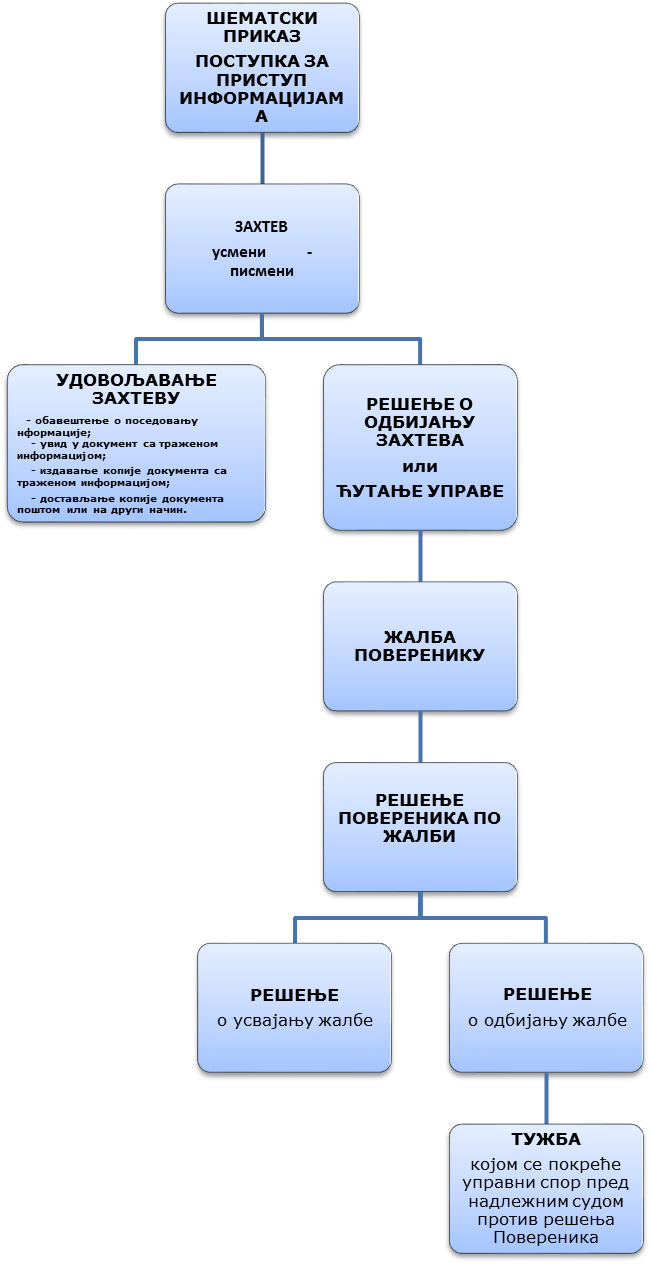 Назив органа државне управе:Геолошки завод СрбијеСедиште:Ровињска 12, 11124 Београд, Република СрбијаМатични број:17840525Порески идетификациони број (ПИБ):         107654244 Интернет презентација:www.gzs.gov.rs Адреса електронске поште: office@gzs.gov.rsКонтакт телефон:+381 11 288 99 66Геолошки завод СрбијеГеолошки завод СрбијеБрој запосленихДржавни службеници на положајуПрва група положаја1Државни службеници на положајуДруга група положаја1Државни службеници на положајуТрећа група  положаја-Државни службеници на положајуЧетврта група  положаја4Државни службеници на положајуПета група положаја-Државни службеници (звања)Виши саветник9Државни службеници (звања)Самостални саветник23Државни службеници (звања)Саветник34Државни службеници (звања)Млађи саветник-Државни службеници (звања)Сарадник2Државни службеници (звања)Млађи сарадник-Државни службеници (звања)Референт37Државни службеници (звања)Млађи референт-Намештеници (врсте радних места)I     врста1Намештеници (врсте радних места)II   врста-Намештеници (врсте радних места)III  врста-Намештеници (врсте радних места)IV  врста11Намештеници (врсте радних места)V    врста1Намештеници (врсте радних места)VI  врста2ПриправнициПриправници-Запослени на одређено времеЗапослени на одређено време-Мировање радног односаМировање радног односа1Лица ангажована на основу уговора о привремено-повременим пословимаЛица ангажована на основу уговора о привремено-повременим пословима9Ред.бр.Тражилац информацијеБрој поднетих захтеваБрој усвојених-делимично усвојених захтеваБрој одбачених захтеваБрој одбијених захтева1.Грађани----2.Медији----3.НВО и др. удружења грађана66--4.Политичке странке----5Органи власти----6.Остали----7.УКУПНО66--Врста захтеваБрој примљених предметаРешеноЗахтев за издавање извештаја о испуњености услова у складу са чланом 39. достављен од стране Министарства рударства и енергетике1414Захтев за издавање извештаја о испуњености услова у складу са чланом 39. достављен од стране Покрајинског секретаријата за енергетику, грађевинарство и саобраћај22Решењa стављeна се Ван снаге11Укупно предмета1717Извор фин.ОПИСУкупна средстваПрограм0503 Управљање минералним ресурсима268.970.000,00Функција440 Рударство, производња и изградња268.970.000,00Програмска активност0002  Геолошка истраживања268.970.000,0001Општи приходи и примања буџета266.371.000,0006Донације од међународних организација700.000,0015Неутрошена средства донација из претходних година1.899.000,00Ек.кл.ОписУкупна средства411Плате, додаци и накнаде запослених (зараде)144.835.000,00412Социјални доприноси на терет послодавца24.115.000,00413Накнаде у натури400.000,00414Социјална давања запосленима  1.410.000,00415Накнаде трошкова за запослене11.000.000,00416Награде запосленима и остали посебни расходи2.733.000,00421Стални трошкови18.700.000,00422Трошкови путовања8.666.000,00423Услуге по уговору25.682.000,00425Текуће поправке и одржавање7.000.000,00426Материјал6.402.000,00462Дотације међународним организацијама585.000,00482Порези, обавезне таксе и казне и пенали600.000,00483Новчане казне и пенали по решењу судова1.000,00511Зграде и грађевински објекти1.000,00512Машине и опрема13.780.000,00515Нематеријална имовина3.060.000,00ЕкономскакласификацијаО  П  И  СУкупна текућа апропријација за 2021. годинуИзвршење расхода од 01.01.2021. до 31. 12.2021. годинеПроценат извршења ЕкономскакласификацијаО  П  И  СУкупна текућа апропријација за 2021. годинуИзвршење расхода од 01.01.2021. до 31. 12.2021. годинеПроценат извршења ЕкономскакласификацијаО  П  И  СУкупна текућа апропријација за 2021. годинуИзвршење расхода од 01.01.2021. до 31. 12.2021. годинеПроценат извршења 1 23401 Општи приходи и примања буџета01 Општи приходи и примања буџета01 Општи приходи и примања буџета01 Општи приходи и примања буџета01 Општи приходи и примања буџета411Плате, додаци и накнаде запослених144.835.000,00143.766.203,4399,26%412Социјални доприноси на терет послодавца24.115.000,0023.937.072,7099,26%413Накнаде у натури400.000,00322.880,0080,72%414Социјална давања запосленима1.410.000,001.375.157,4697,57%415Накнаде трошкова за запослене11.000.000,0010.528.786,3495,72%416Награде запосленима и остали посебни расходи2.733.000,002.732.249,9899,97%421Стални трошкови18.700.000,0013.569.919,1372,57%422Трошкови путовања7.400.000,005.980.326,0080,82%423Услуге по уговору24.709.000,0020.774.166,1184,08%425Текуће поправке и одржавање7.000.000,006.890.928,3898,44%426Материјал6.402.000,006.328.510,5298,85%462Дотације међународним организацијама585.000,00584.601,0099,93%482Порези, обавезне таксе, казне и пенали600.000,00480.141,1780,02%483Новчане казне и пенали по решењу судова1.000,000,000,00%511Зграде и грађевински објекти1.000,000,000,00%512Машине и опрема13.420.000,0013.403.791,2799,88%515Нематеријална имовина3.060.000,002.649.523,2086,59%УКУПНО 01266.371.000,00253.324.256,6995,10%06 – Донације међународних организација06 – Донације међународних организација06 – Донације међународних организација06 – Донације међународних организација06 – Донације међународних организација422Трошкови путовања520.000,000,000,00%423Услуге по уговору180.000,000,000,00%УКУПНО 06700.000,000,000,00%15- Неутрошена средства донација из претходних година15- Неутрошена средства донација из претходних година15- Неутрошена средства донација из претходних година15- Неутрошена средства донација из претходних година15- Неутрошена средства донација из претходних година422Трошкови путовања746.000,00103.834,0313,92%423Услуге по уговору793.000,000,000.00%512Машине и опрема360.000,00279.790,006,75%УКУПНО 151.899.000,00383.624,0320,20%Извор фин.ОПИСУкупна средстваПрограм0503 Управљање минералним ресурсима279.232.748,24Функција440 Рударство, производња и изградња279.232.748,24Програмска активност0002  Геолошка истраживања279.232.748,2401Општи приходи и примања буџета277.493.000,0006Донације од међународних организација225.000,0015Неутрошена средства донација из претходних година1.514.748,24Ек.кл.ОПИСУкупна средства411Плате, додаци и накнаде запослених (зараде)155.035.000,00412Социјални доприноси на терет послодавца25.037.000,00413Накнаде у натури400.000,00414Социјална давања запосленима1.510.000,00415Накнаде трошкова за запослене11.000.000,00416Награде запосленима и остали посебни расходи3.190.000,00421Стални трошкови17.750.000,00422Трошкови путовња9.649.054,00423Услуге по уговору27.993.694,24425Текуће поправке и одржавање7.370.000,00426Материјал6.546.000,00462Дотације међународним организацијама650.000,00482Порези, обаветне таксе и казне и пенали600.000,00483Новчане казне и пенали по решењу судова1.000,00511Зграде и грађевински објекти1.000,00512Машине и опрема9.440.000,00515Нематеријална имовина3.060.000,00Ред.брВРСТАПредмет набавкеПроцењена вредност jавне набавке без ПДВ1ДобраТеренско возило                        2.250.000,002ДобраГориво за моторна возила                        1.691.666,003ДобраРачунарска опрема                       1.103.213,004ДобраЕлектрична енергија                        3.333.333,005ДобраОпрема за лабораторију ICP                      7.100.000, 006ДобраСофтвери                       2.733.333,007ДобраНабавака стручне литературе Информатор                         105.000,008УслугеУслуге посредовања при куповини авио карата и других путних карата и резервације хотелског смештаја за службена путовања и рад на терену                      7.663.000,009УслугеСервисирање службених возила са уградњом оригиналних резервних делова                      1.500.000,0010УслугеУслуге физичко-техничког обезбеђења за потребе пословне зграде Геолошког заваода Србије                       3.000.000,0011УслугеОдржавање хигијене у згради Геолошког завода                       3.333.333,0012УслугеОсигурање                         950.000,0013Услуге Хемијска анализа геолошких узорака                       2.250.000,00Врста набавкеБрој планираних набавкиПроцењена вредност без ПДВ-аДобра144.002.503,00Услуге255.910.152,66Укупно399.912.655,66Ред. Бр.Врста набавкеПредмет јавне набавкеПредмет јавне набавкеПроцењена вредност без ПДВ-аПроцењена вредност без ПДВ-а1УслугеУслуге посредовања при куповини авио карата и других путних карата и резервације хотелског смештаја за службена путовања и рад на теренуУслуге посредовања при куповини авио карата и других путних карата и резервације хотелског смештаја за службена путовања и рад на терену6.537.500,006.537.500,002ДобраГориво за моторна возилаГориво за моторна возила2.166.667,002.166.667,003УслугеСервисирање службених возила са уградњом оригиналних резервних деловаСервисирање службених возила са уградњом оригиналних резервних делова1.666.666,671.666.666,674ДобраOпрема за лабораторијуOпрема за лабораторију2.916.666,672.916.666,675ДобраРачунарска опремаРачунарска опрема3.966.666,673.966.666,676ДобраСофтвериСофтвери2.550.000,002.550.000,007ДобраТеренско возилоТеренско возило                        3.750.000,00                        3.750.000,008ДобраЕлектрична енергијаЕлектрична енергија3.333.333,333.333.333,339ДобраДобраНабавка стручне литературе ИнформаторНабавка стручне литературе Информатор120.000,0010   ДобраНабавка стручне литературе Буџетско рачуноводство, Правни саветник и Подсетник за директораНабавка стручне литературе Буџетско рачуноводство, Правни саветник и Подсетник за директора70.000,0070.000,0011УслугеОдржавање хигијене у згради Геолошког завода СрбијеОдржавање хигијене у згради Геолошког завода Србије3.333.333,333.333.333,3312УслугеХемијска анализа геолошких узоракаХемијска анализа геолошких узорака750.000,00750.000,0013УслугеНабавака стручне литературе Параграф леxНабавака стручне литературе Параграф леx70.000,0070.000,00Основ изузећаВрста набавкеБрој планираних набавкиПроцењена вредност без ПДВ-ачл. 27. тачка 1 ЗЈНДобра143.841.770,72чл. 27. тачка 1 ЗЈНУслуге3310.841.280,80чл. 27. тачка 1 ЗЈНРадови12.475.800,00чл. 12. став 1. тачка 8 ЗЈНУслуге1255.000,00Групе положаја/називи звањаПлатна групаПлатни разредПлатни разредПлатни разредПлатни разредПлатни разредПлатни разредПлатни разредПлатни разредГрупе положаја/називи звањаПлатна група12345678Прва група положајаI9,00Друга група положајаII8,00Трећа група положајаIII7,11Четврта група положајаIV6,32Пета група положајаV5,62Виши саветникVI3,964,154,364,584,815,055,305,57Самостални саветникVII3,163,323,493,663,854,044,244,45СаветникVIII2,532,662,792,933,083,233,393,56Млађи саветникIX2,032,132,232,342,462,582,712,85СарадникX1,901,992,092,192,302,422,542,67Млађи сарадникXI1,651,731,821,912,002,102,212,32РеферентXII1,551,631,711,791,881,982,072,18Млађи референтXIII1,401,471,541,621,701,791,881,97Платна групаКоефицијентI   платна група       2,53II  платна група      2,03III платна група      1,96IV платна група      1,71V  платна група      1,38VI платна група       1,20О П И С     ИЗНОС УКУПНО 411: ПЛАТЕ, ДОДАЦИ И НАКНАДЕ ЗАПОСЛЕНИМА 143.766.203,43Плате по основу цене рада109.121.074,63Додатак за време проведено на раду ( минули рад)12.613.179,17Накнада за раде за време привремене спречености за рад до 30 дана услед болести735.046,24Накнада зараде за време одсуствовања са рада на дан државног празника који је нерадан дан, годишњег одмора, плаћеног одсуства, војне вежбе и одазивања на позив државног 21.296.903,39УКУПНО  412: СОЦИЈАЛНИ ДОПРИНОСИ НА ТЕРЕТ ПОСЛОДАВЦА23.937.072,70Допринос за пензијско и инвалидско осигурање16.533.113,20Допринос за здравствено осигурање7.403.959,50Структура сталних средставаКоличинаНабавнавредностИсправкавредностиCадашња вредност0111- зграде и грађевински објекти011125- Остале пословне зграде16621.010.669,91112.416.947,66508.593.722,250112- опрема011211- Опрема за копнени саобраћај2324.465.971,0915.711.176,978.754.794,12011221- Канцеларијска опрема13995.807.814,513.248.551,622.559.262,89011222- Рачунарска опрема35931.302.406,9723.595.086,857.707.320,12011223-Комуникациона опрема81498.544,10394.446,87104.097,23011224- Електронска и фотографска опрема1145.329.379,103.470.846,791.858.532,31011225- Опрема за домаћинство и угоститељство833.182.359,352.048.821,281.133.538,07011252- Лабораторијска опрема8426.652.891,7113.966.625,0312.686.266,68011253- Мерни и контролни инструменти408.192.050,807.839.946,89352.103,91011262- Опрема за науку26.610.920,006.511.689,6499-230,36011281- Опрема за јавну безбедност23102.456,0014.160,7588.295,25011292- Моторна опрема205.618.909,002.676.391,802.942.517,20011294- Немоторна опрема57407.724,00203.223,97204.500,030113- Остале некретнине и опрема011311- Остале некретнине и опрема433.188.383,583.188.383,580,000131- Драгоцености013111- Злато9717.970.28717.970,28013115- Остале драгоцености221.007.730,531.007.730,530141- Земљиште014112-Грађевинско земљиште2951.630,00951.630,000143- Шуме и воде014311- Шуме4208.275,00208.275,000161- Нематеријална имовина016111- Компјутерски софтвер1232.592.351,8029.626.220,442.966.131,36016171- Остала нематеријална имовина46684.676.690,004.676.690,00УКУПНО7.061‬782.525.127,73224.912.520,14557.612.607,59